Во исполнение требований Федерального закона от 27.07.2010 N 210-ФЗ "Об организации предоставления государственных и муниципальных услуг", Федерального закона от 27.12.2019 г. № 472-ФЗ «О внесении изменений в Градостроительный кодекс Российской Федерации и отдельные законодательные акты Российской Федерации», постановления администрации муниципального района "Койгородский" от 14 сентября 2018 г. № 18/09 "Об утверждении "Порядка разработки административных регламентов предоставления муниципальных услуг",администрация МР «Койгородский» постановляет:1. Утвердить административный регламент по предоставлению муниципальной услуги «Выдача разрешения на ввод объекта капитального строительства в эксплуатацию» согласно приложению 1 к настоящему постановлению. 2. Признать утратившими силу постановления администрации МР «Койгородский» от 13.11.2018 г. № 20/11 «Об утверждении административного регламента по предоставлению муниципальной услуги «Выдача разрешения на ввод объекта капитального строительства в эксплуатацию», от  29.07.2019 г. № 51/07 «О внесении изменений в постановление администрации МР «Койгородский» от 13.11.2018 г. №20/11 «Об утверждении административного регламента по предоставлению муниципальной услуги «Выдача разрешения на ввод объекта капитального строительства в эксплуатацию».3. Настоящее постановление вступает в силу со дня официального опубликования в Информационном вестнике Совета и администрации МР «Койгородский».4. Контроль за исполнением настоящего постановления возложить на  первого заместителя руководителя администрации МР «Койгородский».Руководитель администрацииМР «Койгородский»                                                            Л.Ю. УшаковаУТВЕРЖДЕНпостановлением  администрацииМР «Койгородский»от20.04.2020г.№24/04(Приложение)АДМИНИСТРАТИВНЫЙ РЕГЛАМЕНТПРЕДОСТАВЛЕНИЯ МУНИЦИПАЛЬНОЙ УСЛУГИ  «Выдача разрешения на ввод объекта капитального строительства в эксплуатацию» I. Общие положенияПредмет регулирования административного регламента1.1. Административный регламент предоставления муниципальной услуги «Выдача разрешения на ввод объекта капитального строительства в эксплуатацию» (далее – административный регламент), определяет порядок, сроки и последовательность действий (административных процедур) администрации муниципального района «Койгородский» (далее – Орган), многофункциональных центров предоставления государственных и муниципальных услуг (далее – МФЦ), формы контроля за исполнением административного регламента, ответственность должностных лиц органов, предоставляющих муниципальные услуги, за несоблюдение ими требований регламентов при выполнении административных процедур (действий), порядок обжалования действий (бездействия) должностного лица, а также принимаемого им решения при предоставлении муниципальной услуги.Настоящий административный регламент разработан в целях упорядочения административных процедур и административных действий, повышения качества предоставления и доступности муниципальной услуги, устранения избыточных действий и избыточных административных процедур, сокращения количества документов, представляемых заявителями для получения муниципальной услуги, применения новых оптимизированных форм документов, снижения количества взаимодействий заявителей с должностными лицами, сокращения срока предоставления муниципальной услуги, а также сроков исполнения отдельных административных процедур и административных действий в рамках предоставления муниципальной услуги, если это не противоречит законодательству Российской Федерации, Республики Коми, муниципального образования.Круг заявителей1.2. Заявителями на предоставление муниципальной услуги являются:физические или юридические лица, являющиеся в соответствии с пунктом 16 статьи 1 Градостроительного кодекса Российской Федерации (далее – ГрК РФ) застройщиками.1.3. От имени заявителей в целях получения муниципальной услуги могут выступать лица, имеющие такое право в соответствии с законодательством Российской Федерации, либо в силу наделения их заявителями в порядке, установленном законодательством Российской Федерации, соответствующими полномочиями.Требования к порядку информирования о предоставлениимуниципальной услуги1.4. Порядок получения информации лицами, заинтересованными в предоставлении муниципальной услуги, по вопросам предоставления муниципальной услуги и услуг, которые являются необходимыми и обязательными для предоставления муниципальной услуги, сведений о ходе предоставления указанных услуг, в том числе с использованием официального сайта органа исполнительной власти Республики Коми, предоставляющего муниципальную услугу.1.4.1. Информацию по вопросам предоставления муниципальной услуги, в том числе сведения о ходе предоставления муниципальной услуги лица, заинтересованные в предоставлении услуги, могут получить непосредственно:- в Органе, МФЦ по месту своего проживания (регистрации); - по справочным телефонам;- в сети Интернет (на официальном сайте Органа)- kojgorodok.ru;Лица, заинтересованные в предоставлении услуги, вправе получить по телефону информацию по вопросам предоставления муниципальной услуги в вежливой форме, быстро, четко и по существу поставленного вопроса. При консультировании по телефону должностное лицо Органа называет свою фамилию, имя, отчество, должность, а также наименование структурного подразделения, в которое обратилось лицо, заинтересованное в предоставлении муниципальной услуги. Информирование по вопросам предоставления муниципальной услуги по телефону не должно превышать 15 минут. 1.4.2. Информация по вопросам предоставления услуг, которые являются необходимыми и обязательными для предоставления муниципальной услуги, не предоставляется, в связи с отсутствием услуг, необходимых и обязательных для предоставления муниципальной услуги.1.5. Порядок, форма, место размещения и способы получения справочной информации, в том числе на стендах в местах предоставления муниципальной услуги и услуг, которые являются необходимыми и обязательными для предоставления муниципальной услуги, и в многофункциональном центре предоставления государственных и муниципальных услуг.Информация о порядке предоставления муниципальной услуги, а также график приема граждан для консультаций по вопросам предоставления муниципальной услуги размещены на информационном стенде Органа, в информационных материалах (брошюрах, буклетах),  на официальном сайте Органа.На официальном сайте Органа, в федеральной государственной информационной системе «Федеральный реестр государственных и муниципальных услуг (функций)» размещена следующая информация:- тексты законодательных и иных нормативных правовых актов, содержащих нормы, регламентирующие предоставление муниципальной услуги;- настоящий Административный регламент;- справочная информация:место нахождения, график работы, наименование Органа, его структурных подразделений и территориальных органов, организаций, участвующих в предоставлении муниципальной услуги, а также МФЦ;справочные телефоны структурных подразделений Органа, организаций, участвующих в предоставлении муниципальной услуги, в том числе номер телефона-автоинформатора;адреса официальных сайтов Органа, организаций, участвующих в предоставлении муниципальной услуги, в информационно-телекоммуникационной сети «Интернет», содержащих информацию о предоставлении муниципальной услуги и услуг, которые являются необходимыми и обязательными для предоставления муниципальной услуги, адреса их электронной почты (akoyg@mail.ru)адрес сайта МФЦ (mfc.rkomi.ru);Доступ к информации о сроках и порядке предоставления услуги осуществляется без выполнения заявителем каких-либо требований, в том числе без использования программного обеспечения, установка которого на технические средства заявителя требует заключения лицензионного или иного соглашения с правообладателем программного обеспечения, предусматривающего взимание платы, регистрацию или авторизацию заявителя или предоставление им персональных данных.II. Стандарт предоставления муниципальной услугиНаименование муниципальной услуги2.1. Наименование муниципальной услуги: «Выдача разрешения на ввод объекта капитального строительства в эксплуатацию».Наименование органа, предоставляющего муниципальную услугу2.2. Предоставление муниципальной услуги осуществляется администрацией МР «Койгородский».Для получения муниципальной услуги заявитель вправе обратиться в МФЦ, уполномоченный на организацию в предоставлении муниципальной услуги в части приема и регистрации документов у заявителя, запроса недостающих документов, находящихся в распоряжении органов государственной власти, органов местного самоуправления и подведомственных этим органам организаций (в случае, если это предусмотрено соглашением о взаимодействии), уведомления и выдачи результата муниципальной услуги заявителю (в случае, если предусмотрено соглашением о взаимодействии).Органами и организациями, участвующими в предоставлении муниципальной услуги, являются:Федеральная служба государственной регистрации, кадастра и картографии – в части предоставления сведений содержащихся в правоустанавливающих документах на земельный участок (выписка из Единого государственного реестра недвижимости о правах на объект недвижимости). Администрация МР «Койгородский» – в части предоставления градостроительного плана земельного участка, предоставления реквизитов проекта планировки территории и проект межевания территории;Администрация МР «Койгородский» – в части предоставления разрешения на строительство;Служба Республики Коми строительного, жилищного и технического надзора (контроля) – в части предоставления заключения органа государственного строительного надзора (в случае, если предусмотрено осуществление государственного строительного надзора в соответствии с частью 1 статьи 54 ГрК РФ) о соответствии построенного, реконструированного объекта капитального строительства требованиям проектной документации (включая проектную документацию, в которой учтены изменения, внесенные в соответствии с частями 3.8 и 3.9 статьи 49 ГрК РФ), в том числе требованиям энергетической эффективности и требованиям оснащенности объекта капитального строительства приборами учета используемых энергетических ресурсов;Федеральная служба по надзору в сфере природопользования (Росприроднадзор) по Республике Коми – заключение на осуществление федерального государственного экологического надзора, выдаваемое в случаях, предусмотренных частью 7 статьи 54 ГрК РФ.При предоставлении муниципальной услуги запрещается требовать от заявителя:- осуществления действий, в том числе согласований, необходимых для получения муниципальной услуги и связанных с обращением в государственные органы, иные органы местного самоуправления, организации, за исключением получения услуг и получения документов и информации, предоставляемых в результате предоставления таких услуг, включенных в перечни, указанные в части 1 статьи 9 Федерального закона от 27 июля 2010 г. № 210-ФЗ «Об организации предоставления государственных и муниципальных услуг».Описание результата предоставления муниципальной услуги 2.3. Результатом предоставления муниципальной услуги являются:1) решение о выдаче разрешения на ввод объекта в эксплуатацию в отношении этапа строительства, реконструкции объекта капитального строительства, объекта капитального строительства (далее – решение о предоставлении муниципальной услуги), уведомление о предоставлении муниципальной услуги;2) решение об отказе в выдаче разрешения на ввод объекта в эксплуатацию в отношении этапа строительства, реконструкции объекта капитального строительства, объекта капитального строительства (далее – решение об отказе в предоставлении муниципальной услуги), уведомление об отказе в предоставлении муниципальной услуги.В указанном решении должны быть указаны все основания отказа.Срок предоставления муниципальной услуги, в том числе с учетом необходимости обращения в организации, участвующие в предоставлении муниципальной услуги, срок приостановления предоставления муниципальной услуги в случае, если возможность приостановления предусмотрена федеральными законами, принимаемыми в соответствии с ними иными нормативными правовыми актами Российской Федерации, законами и иными нормативными правовыми актами Республики Коми2.4. Общий срок предоставления муниципальной услуги составляет 5 рабочих дней со дня регистрации заявления о предоставлении муниципальной услуги. Срок приостановления предоставления услуги законодательством Российской Федерации, принимаемыми в соответствии с ними иными нормативными правовыми актами Российской Федерации, законами и иными нормативными правовыми актами Республики Коми не предусмотрен. Срок выдачи (направления) документов, являющихся результатом предоставления муниципальной услуги 1 рабочий день со дня его поступления специалисту, ответственному за выдачу результата предоставления муниципальной услуги. В случае обнаружения опечатки, ошибки в полученном заявителем документе, являющемся результатом предоставления муниципальной услуги, срок рассмотрения заявления об исправлении допущенных опечаток и ошибок в выданных в результате предоставления муниципальной услуги документах, составляет 5 рабочих дней со дня поступления в Орган указанного заявления.Нормативные правовые акты, регулирующие предоставление муниципальной услуги2.5. Перечень нормативных правовых актов, регулирующих предоставление муниципальной услуги, размещен на официальном сайте Органа kojgorodok.ru.Исчерпывающий перечень документов, необходимых в соответствии с нормативными правовыми актами для предоставления муниципальной услуги и услуг, которые являются необходимыми и обязательными для предоставления муниципальной услуги, подлежащих представлению заявителем, способы их получения заявителем, в том числе в электронной форме, порядок их представления2.6. Для получения муниципальной услуги заявителем самостоятельно предоставляется в Орган, МФЦ заявление о предоставлении муниципальной услуги (по формам согласно Приложению № 1 (для физических лиц, индивидуальных предпринимателей), Приложению № 2 (для юридических лиц) к настоящему Административному регламенту). К заявлению прилагаются также следующие документы в 1 экземпляре: 1) правоустанавливающие документы на земельный участок, в том числе соглашение об установлении сервитута, решение об установлении публичного сервитута, если указанные документы (их копии или сведения, содержащиеся в них) отсутствуют в Едином государственном реестре недвижимости;2) акт приемки объекта капитального строительства (в случае осуществления строительства, реконструкции на основании договора строительного подряда) (по форме, установленной техническим заказчиком, или по формам согласно Приложению № 	3 к настоящему Административному регламенту);3) акт, подтверждающий соответствие параметров построенного, реконструированного объекта капитального строительства проектной документации, в том числе требованиям энергетической эффективности и требованиям оснащенности объекта капитального строительства приборами учета используемых энергетических ресурсов, и подписанный лицом, осуществляющим строительство (лицом, осуществляющим строительство, и застройщиком или техническим заказчиком в случае осуществления строительства, реконструкции на основании договора строительного подряда, а также лицом, осуществляющим строительный контроль, в случае осуществления строительного контроля на основании договора) (по форме согласно Приложению № 4 к настоящему Административному регламенту);4) документы, подтверждающие соответствие построенного, реконструированного объекта капитального строительства техническим условиям и подписанные представителями организаций, осуществляющих эксплуатацию сетей инженерно-технического обеспечения (при их наличии);5) схема, отображающая расположение построенного, реконструированного объекта капитального строительства, расположение сетей инженерно-технического обеспечения в границах земельного участка и планировочную организацию земельного участка и подписанная лицом, осуществляющим строительство (лицом, осуществляющим строительство, и застройщиком или техническим заказчиком в случае осуществления строительства, реконструкции на основании договора строительного подряда), за исключением случаев строительства, реконструкции линейного объекта;6) документ, подтверждающий заключение договора обязательного страхования гражданской ответственности владельца опасного объекта за причинение вреда в результате аварии на опасном объекте в соответствии с законодательством Российской Федерации об обязательном страховании гражданской ответственности владельца опасного объекта за причинение вреда в результате аварии на опасном объекте;7) акт приемки выполненных работ по сохранению объекта культурного наследия, утвержденный соответствующим органом охраны объектов культурного наследия, определенным Федеральным законом от 25 июня 2002 года № 73-ФЗ «Об объектах культурного наследия (памятниках истории и культуры) народов Российской Федерации», при проведении реставрации, консервации, ремонта этого объекта и его приспособления для современного использования;8) технический план объекта капитального строительства, подготовленный в соответствии с Федеральным законом от 13 июля 2015 года № 218-ФЗ «О государственной регистрации недвижимости».В случае, если подано заявление о предоставлении муниципальной услуги в отношении этапа строительства, реконструкции объекта капитального строительства, документы, указанные в подпунктах 2-8 пункта 2.6, подпункте 4, 5 пункта 2.10 настоящего Административного регламента, оформляются в части, относящейся к соответствующему этапу строительства, реконструкции объекта капитального строительства. В указанном случае в заявлении о предоставлении муниципальной услуги в отношении этапа строительства, реконструкции объекта капитального строительства указываются сведения о ранее выданных разрешениях на ввод объекта в эксплуатацию в отношении этапа строительства, реконструкции объекта капитального строительства (при наличии).Правительством Российской Федерации могут устанавливаться помимо предусмотренных пунктами 2.6, 2.7 настоящего Административного регламента иные документы, необходимые для получения разрешения на ввод объекта в эксплуатацию, в целях получения в полном объеме сведений, необходимых для постановки объекта капитального строительства на государственный учет.В случае если от имени заявителя действует лицо, являющееся его представителем в соответствии с законодательством Российской Федерации, также представляется документ, удостоверяющий личность представителя, и документ, подтверждающий соответствующие полномочия.2.6.1. Документы, указанные в подпунктах 1, 2, 3, 4 и 5 пункта 2.6 настоящего Административного регламента, направляются заявителем самостоятельно, если указанные документы (их копии или сведения, содержащиеся в них) отсутствуют в распоряжении органов государственной власти, органов местного самоуправления либо подведомственных государственным органам или органам местного самоуправления организаций. Если документы, указанные в настоящем пункте, находятся в распоряжении органов государственной власти, органов местного самоуправления либо подведомственных государственным органам или органам местного самоуправления организаций, такие документы запрашиваются Органом в органах и организациях, в распоряжении которых находятся указанные документы, если застройщик не представил указанные документы самостоятельно.2.6.2. Документы, указанные в пункте 2.6 настоящего Административного регламента, направляются в Орган исключительно в электронной форме в случае, если проектная документация объекта капитального строительства и (или) результаты инженерных изысканий, выполненные для подготовки такой проектной документации, а также иные документы, необходимые для проведения государственной экспертизы проектной документации и (или) результатов инженерных изысканий, представлялись в электронной форме.2.7. Исчерпывающий перечень документов, необходимых в соответствии с нормативными правовыми актами для предоставления услуг, которые являются необходимыми и обязательными для предоставления муниципальной услуги, способы их получения заявителем, в том числе в электронной форме, порядок их представления: Выдача документа (справки установленного образца), подтверждающего соответствие построенного, реконструированного объекта капитального строительства; Выдача документа (справки установленного образца), подтверждающего соответствие параметров построенного, реконструированного объекта капитального строительства проектной документации, в том числе требованиям энергетической эффективности и требованиям оснащенности объекта капитального строительства приборами учета используемых энергетических ресурсов;Выдача документа, подтверждающего соответствие построенного, реконструированного объекта капитального строительства техническим условиям;Выдача схемы, отображающей расположение построенного, реконструированного объекта капитального строительства, расположение сетей инженерно-технического обеспечения в границах земельного участка и планировочную организацию земельного участка;Выдача документа, подтверждающего заключение договора обязательного страхования гражданской ответственности владельца опасного объекта за причинение вреда в результате аварии на опасном объекте в соответствии с законодательством Российской Федерации;Выдача акта приемки выполненных работ по сохранению объекта культурного наследия, утвержденного соответствующим органом охраны объектов культурного наследия, определенным Федеральным законом от 25.06.2002 N 73-ФЗ "Об объектах культурного наследия (памятниках истории и культуры) народов Российской Федерации", при проведении реставрации, консервации, ремонта этого объекта и его приспособления для современного использования;Выдача технического плана;Выдача подготовленного в электронной форме текстовое и графическое описания местоположения границ охранной зоны, перечень координат характерных точек границ такой зоны;Выдача заключения органа государственного строительного надзора (в случае, если предусмотрено осуществление государственного строительного надзора);Выдача заключения федерального государственного экологического надзора.Способ получения документов, которые являются необходимыми и обязательными для предоставления муниципальной услуги, в том числе в электронной форме, порядок их предоставления осуществляются в соответствии с Порядками, предусмотренными органами и организациями, в ведении которых находятся указанные документы.2.8. В случае направления документов, указанных в пункте 2.6, 2.10 настоящего Административного регламента (в случае, если заявитель представляет документы, указанные в пункте 2.10 настоящего Административного регламента по собственной инициативе), почтовым отправлением, подлинники документов не направляются, удостоверение верности копий прилагаемых документов и свидетельствование подлинности подписи на заявлении осуществляются в установленном федеральным законодательством порядке.В целях установления личности заявителя, при обращении за получением муниципальной услуги заявителю для ознакомления необходимо представить документ, удостоверяющий личность.2.9. Документы, необходимые для предоставления муниципальной услуги, предоставляются заявителем следующими способами:- лично (в Орган, МФЦ);- посредством  почтового  отправления (в Орган);Исчерпывающий перечень документов, необходимых в соответствии с нормативными правовыми актами для предоставления муниципальной услуги, которые находятся в распоряжении государственных органов, органов местного самоуправления и иных органов, участвующих в предоставлении государственных или муниципальных услуг, и которые заявитель вправе представить, а также способы их получения заявителями, в том числе в электронной форме, порядок их представления2.10. Перечень документов, которые заявитель вправе представить по собственной инициативе, так как они подлежат представлению в рамках межведомственного информационного взаимодействия и их непредставление заявителем не является основанием для отказа заявителю в предоставлении услуги:1) правоустанавливающие документы на земельный участок, в том числе соглашение об установлении сервитута, решение об установлении публичного сервитута, если указанные документы содержатся в Едином государственном реестре недвижимости;2) градостроительный план земельного участка, представленный для получения разрешения на строительство, или в случае строительства, реконструкции линейного объекта проект планировки территории и проект межевания территории (за исключением случаев, при которых для строительства, реконструкции линейного объекта не требуется подготовка документации по планировке территории), проект планировки территории в случае выдачи разрешения на ввод в эксплуатацию линейного объекта, для размещения которого не требуется образование земельного участка;3) разрешение на строительство;4) заключение органа государственного строительного надзора (в случае, если предусмотрено осуществление государственного строительного надзора в соответствии с частью 1 статьи 54 ГрК РФ) о соответствии построенного, реконструированного объекта капитального строительства требованиям проектной документации (включая проектную документацию, в которой учтены изменения, внесенные в соответствии с частями 3.8 и 3.9 статьи 49 ГрК РФ), в том числе требованиям энергетической эффективности и требованиям оснащенности объекта капитального строительства приборами учета используемых энергетических ресурсов; 5) заключение уполномоченного на осуществление федерального государственного экологического надзора федерального органа исполнительной власти, выдаваемое в случаях, предусмотренных частью 7 статьи 54 ГрК РФ.Документы, указанные в пункте 2.10 настоящего Административного регламента, заявитель вправе представить по собственной инициативе.Документы (их копии или сведения, содержащиеся в них), указанные в пункте 2.10 настоящего Административного регламента, запрашиваются Органом в государственных органах, органах местного самоуправления и подведомственных государственным органам или органам местного самоуправления организациях, в распоряжении которых находятся указанные документы, если застройщик не представил указанные документы самостоятельно.По межведомственным запросам Органа документы (их копии или сведения, содержащиеся в них), предусмотренные пунктами 2.6, 2.10 настоящего Административного регламента, предоставляются государственными органами, органами местного самоуправления и подведомственными государственным органам или органам местного самоуправления организациями, в распоряжении которых находятся эти документы, в срок не позднее трех рабочих дней со дня получения соответствующего межведомственного запросаУказанные в подпункте 3 пункта 2.6 и подпункте 4 пункта 2.10 настоящего Административного регламента документ и заключение должны содержать информацию о нормативных значениях показателей, включенных в состав требований энергетической эффективности объекта капитального строительства, и о фактических значениях таких показателей, определенных в отношении построенного, реконструированного объекта капитального строительства в результате проведенных исследований, замеров, экспертиз, испытаний, а также иную информацию, на основе которой устанавливается соответствие такого объекта требованиям энергетической эффективности и требованиям его оснащенности приборами учета используемых энергетических ресурсов. При строительстве, реконструкции многоквартирного дома заключение органа государственного строительного надзора также должно содержать информацию о классе энергетической эффективности многоквартирного дома, определяемом в соответствии с законодательством об энергосбережении и о повышении энергетической эффективности. Указание на запрет требований и действий в отношении заявителя2.11. Запрещается:1) требовать от заявителя предоставления документов и информации или осуществления действий, предоставление или осуществление которых не предусмотрено нормативными правовыми актами, регулирующими отношения, возникающие в связи с предоставлением услуги;2) требовать от заявителя предоставления документов и информации, в том числе подтверждающих внесение заявителем платы за предоставление муниципальных услуг, которые в соответствии с нормативными правовыми актами Российской Федерации, нормативными правовыми актами Республики Коми, муниципальными правовыми актами находятся в распоряжении органов исполнительной власти Республики Коми, предоставляющих муниципальную услугу, иных государственных органов, органов местного самоуправления и (или) подведомственных государственным органам и органам местного самоуправления организаций, участвующих в предоставлении муниципальных услуг, за исключением документов, указанных в части 6 статьи 7 Федерального закона от 27 июля 2010 г. № 210-ФЗ «Об организации предоставления государственных и муниципальных услуг»;3) требовать от заявителя совершения иных действий, кроме прохождения идентификации и аутентификации в соответствии с нормативными правовыми актами Российской Федерации, указания цели приема, а также предоставления сведений, необходимых для расчета длительности временного интервала, который необходимо забронировать для приема;4) требовать от заявителя представления документов и информации, отсутствие и (или) недостоверность которых не указывались при первоначальном отказе в приеме документов, необходимых для предоставления муниципальной услуги, либо в предоставлении муниципальной услуги, за исключением следующих случаев:изменение требований нормативных правовых актов, касающихся предоставления муниципальной услуги, после первоначальной подачи заявления о предоставлении муниципальной услуги;наличие ошибок в заявлении о предоставлении муниципальной услуги и документах, поданных заявителем после первоначального отказа в приеме документов, необходимых для предоставления муниципальной услуги, либо в предоставлении муниципальной услуги и не включенных в представленный ранее комплект документов;истечение срока действия документов или изменение информации после первоначального отказа в приеме документов, необходимых для предоставления муниципальной услуги, либо в предоставлении муниципальной услуги;выявление документально подтвержденного факта (признаков) ошибочного или противоправного действия (бездействия) должностного лица органа, предоставляющего муниципальную услугу, муниципального служащего, работника многофункционального центра, при первоначальном отказе в приеме документов, необходимых для предоставления муниципальной услуги, либо в предоставлении муниципальной услуги, о чем в письменном виде за подписью руководителя органа, предоставляющего муниципальную услугу, руководителя многофункционального центра при первоначальном отказе в приеме документов, необходимых для предоставления муниципальной услуги, уведомляется заявитель, а также приносятся извинения за доставленные неудобства.Исчерпывающий перечень оснований для отказа в приеме документов, необходимых для предоставлениямуниципальной услуги2.12. Оснований для отказа в приеме документов, необходимых для предоставления муниципальной услуги, действующим законодательством Российской Федерации и Республики Коми не предусмотрено.Исчерпывающий перечень оснований для приостановления предоставления муниципальной услугиили отказа в предоставлении муниципальной услуги, установленных федеральными законами, принимаемыми в соответствии с ними иными нормативными правовыми актами Российской Федерации, законами и иными нормативными правовыми актами Республики Коми2.13. Оснований для приостановления предоставления муниципальной услуги, законодательством Российской Федерации и Республики Коми не предусмотрено. 2.14. Основаниями для отказа в предоставлении муниципальной услуги является: 1) отсутствие документов, указанных в пунктах 2.6 и 2.10 настоящего Административного регламента;2) несоответствие объекта капитального строительства требованиям к строительству, реконструкции объекта капитального строительства, установленным на дату выдачи представленного для получения разрешения на строительство градостроительного плана земельного участка, или в случае строительства, реконструкции, капитального ремонта линейного объекта требованиям проекта планировки территории и проекта межевания территории (за исключением случаев, при которых для строительства, реконструкции линейного объекта не требуется подготовка документации по планировке территории), требованиям, установленным проектом планировки территории, в случае выдачи разрешения на ввод в эксплуатацию линейного объекта, для размещения которого не требуется образование земельного участка;3) несоответствие объекта капитального строительства требованиям, установленным в разрешении на строительство;4) несоответствие параметров построенного, реконструированного объекта капитального строительства проектной документации;5) несоответствие объекта капитального строительства разрешенному использованию земельного участка и (или) ограничениям, установленным в соответствии с земельным и иным законодательством Российской Федерации на дату выдачи разрешения на ввод объекта в эксплуатацию, за исключением случаев, если указанные ограничения предусмотрены решением об установлении или изменении зоны с особыми условиями использования территории, принятым в случаях, предусмотренных пунктом 9 части 7 статьи 51 ГрК РФ, и строящийся, реконструируемый объект капитального строительства, в связи с размещением которого установлена или изменена зона с особыми условиями использования территории, не введен в эксплуатацию;Неполучение (несвоевременное получение) документов, запрошенных в соответствии с пунктами 2.6.1 и 2.10 настоящего Административного регламента, не может являться основанием для отказа в выдаче разрешения на ввод объекта в эксплуатацию.2.15. Заявитель имеет право повторно обратиться за предоставлением муниципальной услуги после устранения оснований для отказа в предоставлении муниципальной услуги, предусмотренных пунктом 2.14 настоящего Административного регламента.Перечень услуг, которые являются необходимыми и обязательными для предоставления муниципальной услуги, в том числе сведения о документе (документах), выдаваемом (выдаваемых) организациями, участвующими в предоставлении муниципальной услуги2.16. Услуги, которые являются необходимыми и обязательными для предоставления муниципальной услуги:Выдача документа (справки установленного образца), подтверждающего соответствие построенного, реконструированного объекта капитального строительства; Выдача документа (справки установленного образца), подтверждающего соответствие параметров построенного, реконструированного объекта капитального строительства проектной документации, в том числе требованиям энергетической эффективности и требованиям оснащенности объекта капитального строительства приборами учета используемых энергетических ресурсов;Выдача документа, подтверждающего соответствие построенного, реконструированного объекта капитального строительства техническим условиям;Выдача схемы, отображающей расположение построенного, реконструированного объекта капитального строительства, расположение сетей инженерно-технического обеспечения в границах земельного участка и планировочную организацию земельного участка;Выдача документа, подтверждающего заключение договора обязательного страхования гражданской ответственности владельца опасного объекта за причинение вреда в результате аварии на опасном объекте в соответствии с законодательством Российской Федерации;Выдача акта приемки выполненных работ по сохранению объекта культурного наследия, утвержденного соответствующим органом охраны объектов культурного наследия, определенным Федеральным законом от 25.06.2002 N 73-ФЗ "Об объектах культурного наследия (памятниках истории и культуры) народов Российской Федерации", при проведении реставрации, консервации, ремонта этого объекта и его приспособления для современного использования;Выдача технического плана;Выдача подготовленного в электронной форме текстовое и графическое описания местоположения границ охранной зоны, перечень координат характерных точек границ такой зоны;Выдача заключения органа государственного строительного надзора (в случае, если предусмотрено осуществление государственного строительного надзора);Выдача заключения федерального государственного экологического надзора.Порядок, размер и основания взиманиягосударственной пошлины или иной платы,взимаемой за предоставление муниципальной услуги2.17. Муниципальная услуга предоставляется заявителям бесплатно.Порядок, размер и основания взимания платы за предоставление услуг, которые являются необходимыми и обязательными для предоставления муниципальной услуги, включая информацию о методике расчета такой платы2.18. Взимание платы за предоставление услуг, которые являются необходимыми и обязательными для предоставления муниципальной услуги, не предусмотрено.Максимальный срок ожидания в очереди при подаче заявления о предоставлении муниципальной услуги, услуги, предоставляемой организацией, участвующей в предоставлении муниципальной услуги, и при получении результата предоставления таких услуг2.19. Максимальный срок ожидания в очереди при подаче заявления о предоставлении муниципальной услуги, услуги, предоставляемой организацией, участвующей в предоставлении муниципальной услуги и при получении результата предоставления муниципальной услуги, в том числе через МФЦ составляет не более 15 минут.Срок и порядок регистрации заявления заявителя о предоставлении муниципальной услуги и услуги, предоставляемой организацией, участвующей в предоставлении муниципальной услуги, в том числе в электронной форме2.20. Срок регистрации запроса заявителя о предоставлении муниципальной услуги:  - в день приема – путем личного обращения (в Орган, МФЦ);- в день их поступления - посредством  почтового  отправления (в Орган).Требования к помещениям, в которых предоставляется муниципальная  услуга, к залу ожидания, местам для заполнения заявлений о предоставлении муниципальной услуги, информационным стендам с образцами их заполнения и перечнем документов, необходимых для предоставления каждой муниципальной услуги, размещению и оформлению визуальной, текстовой и мультимедийной информации о порядке предоставления такой услуги, в том числе к обеспечению доступности для инвалидов указанных объектов в соответствии с законодательством Российской Федерации о социальной защите инвалидов2.21. Здание (помещение) Органа оборудуется информационной табличкой (вывеской) с указанием полного наименования.Помещения, в которых предоставляются муниципальные услуги должны соответствовать установленным законодательством Российской Федерации требованиям обеспечения комфортными условиями заявителей и должностных лиц, специалистов, в том числе обеспечения возможности реализации прав инвалидов и лиц с ограниченными возможностями на получение по их заявлению муниципальной услуги.В соответствии с законодательством Российской Федерации о социальной защите инвалидов им, в частности, обеспечиваются:условия беспрепятственного доступа к объекту (зданию, помещению), в котором предоставляется муниципальная услуга, а также для беспрепятственного пользования транспортом, средствами связи и информации;возможность самостоятельного передвижения по территории, на которой расположены объекты (здания, помещения), в которых предоставляются услуги, а также входа в такие объекты и выхода из них, посадки в транспортное средство и высадки из него, в том числе с использованием кресла-коляски;сопровождение инвалидов, имеющих стойкие расстройства функции зрения и самостоятельного передвижения, и оказание им помощи на объектах социальной, инженерной и транспортной инфраструктур;надлежащее размещение оборудования и носителей информации, необходимых для обеспечения беспрепятственного доступа инвалидов к объектам (зданиям, помещениям), в которых предоставляются услуги, и к услугам с учетом ограничений их жизнедеятельности;дублирование необходимой для инвалидов звуковой и зрительной информации, а также надписей, знаков и иной текстовой и графической информации знаками, выполненными рельефно-точечным шрифтом Брайля;допуск сурдопереводчика и тифлосурдопереводчика;допуск собаки-проводника на объекты (здания, помещения), в которых предоставляются услуги при наличии документа, подтверждающего ее специальное обучение и выдаваемого по форме и в порядке, которые определяются федеральным органом исполнительной власти, осуществляющим функции по выработке и реализации государственной политики и нормативно-правовому регулированию в сфере социальной защиты населения;оказание инвалидам помощи в преодолении барьеров, мешающих получению ими услуг наравне с другими лицами.Центральный вход в здание должен быть оборудован пандусом, удобным для въезда в здание колясок с детьми и инвалидных кресел-колясок, а также вывеской, содержащей наименование, место расположения, режим работы, номер телефона для справок.Прием заявителей осуществляется непосредственно в помещениях, предназначенных для предоставления муниципальной услуги, которые должны быть оборудованы сидячими местами и обеспечены канцелярскими принадлежностями.Места ожидания должны быть оборудованы сидячими местами для посетителей. Количество  мест  ожидания определяется исходя из фактической нагрузки и возможностей для их размещения в здании, но не менее 3-х мест. В местах предоставления муниципальной услуги предусматривается оборудование доступных мест общественного пользования (туалетов) и хранения верхней одежды посетителей.Места для заполнения заявлений о предоставлении муниципальной услуги оснащаются столами, стульями, канцелярскими принадлежностями, располагаются в непосредственной близости от информационного стенда с образцами их заполнения и перечнем документов, необходимых для предоставления муниципальной услуги. Информационные стенды должны содержать:сведения о местонахождении, контактных телефонах, графике (режиме) работы органа (учреждения), осуществляющего предоставление муниципальной услуги;контактную информацию (телефон, адрес электронной почты, номер кабинета) специалистов, ответственных за прием документов;контактную информацию (телефон, адрес электронной почты) специалистов, ответственных за информирование;- информацию по вопросам предоставления муниципальной услуги (по перечню документов, необходимых для предоставления муниципальной услуги, по времени приема и выдачи документов, по порядку обжалования действий (бездействия) и решений, осуществляемых и принимаемых в ходе предоставления муниципальной услуги).Рабочие места уполномоченных должностных лиц, ответственных за предоставление муниципальной услуги, оборудуются компьютерами и оргтехникой, позволяющей организовать исполнение муниципальной услуги в полном объеме. Требования к помещениям МФЦ определены Правилами организации деятельности многофункциональных центров предоставления государственных и муниципальных услуг, утвержденными постановлением Правительства Российской Федерации от 22.12.2012 № 1376.Показатели доступности и качества муниципальной услуги, в том числе количество взаимодействий заявителя с должностными лицами при предоставлении муниципальной услуги и их продолжительность, возможность получения муниципальной услуги в многофункциональном центре предоставления государственных и муниципальных услуг, возможность либо невозможность получения муниципальной услуги в любом территориальном подразделении органа, предоставляющего муниципальную услугу, по выбору заявителя (экстерриториальный принцип), возможность получения информации о ходе предоставления муниципальной услуги, в том числе с использованием информационно-коммуникационных технологий2.22. Показатели доступности и качества муниципальных услуг:  Иные требования, в том числе учитывающие особенности предоставления муниципальной услуги в многофункциональных центрах предоставления государственных и муниципальных услуг, особенности предоставления муниципальной услуги по экстерриториальному принципу (в случае, если муниципальная услуга предоставляется по экстерриториальному принципу) и особенности предоставления муниципальной услуги в электронной форме2.23. Сведения о предоставлении муниципальной услуги и форма заявления для предоставления муниципальной  услуги находятся на Интернет-сайте Органа kojgorodok.ru. «Предоставление муниципальной услуги через МФЦ осуществляется по принципу «одного окна», в соответствии с которым предоставление муниципальной услуги осуществляется после однократного обращения заявителя с соответствующим заявлением, а взаимодействие МФЦ с органом, предоставляющим муниципальную услугу,  осуществляется без участия заявителя в соответствии с нормативными правовыми актами, порядком и сроками, установленными соглашением о взаимодействии между МФЦ и органом, предоставляющим муниципальную услугу.Заявление о предоставлении муниципальной услуги подается заявителем через МФЦ лично».В случае, если муниципальная услуга в МФЦ не предоставляется, следует в данном подразделе указать следующую информацию: «Муниципальная услуга в многофункциональных центрах предоставления государственных и муниципальных услуг не предоставляется».Также возможно включить следующую информацию: «В МФЦ обеспечиваются:а) функционирование автоматизированной информационной системы МФЦ;б) бесплатный доступ заявителей к порталам государственных и муниципальных услуг (функций).в) возможность приема от заявителей денежных средств в счет уплаты государственной пошлины или иной платы за предоставление государственных и муниципальных услуг, взимаемых в соответствии с законодательством Российской Федерации;г) по заявлению заявителя регистрация в федеральной государственной информационной системе «Единая система идентификации и аутентификации в инфраструктуре, обеспечивающей информационно-технологическое взаимодействие информационных систем, используемых для предоставления государственных и муниципальных услуг в электронной форме» на безвозмездной основе».Порядок предоставления муниципальной услуги через МФЦ с учетом принципа экстерриториальности определяется Соглашением о взаимодействии.III (I) Особенности выполнения административных процедур (действий) в многофункциональных центрах предоставления государственных и муниципальных услуг3.1. Предоставление муниципальной услуги через МФЦ, включая описание административных процедур (действий), выполняемых МФЦ при предоставлении муниципальной услуги посредством комплексного заявления, предусматривает следующие административные процедуры (действия):1) прием и регистрация заявления и документов для предоставления муниципальной услуги; 2) направление специалистом межведомственных запросов в органы государственной власти, органы местного самоуправления и подведомственные этим органам организации в случае, если определенные документы не были представлены заявителем самостоятельно17;3) получение решения о предоставлении (решения об отказе в предоставлении) муниципальной услуги;4) уведомление заявителя о принятом решении, выдача заявителю результата предоставления муниципальной услуги.3.2. Предоставление в установленном порядке информации заявителям и обеспечение доступа заявителей к сведениям о муниципальной услуге, порядке ее предоставления, по иным вопросам, связанным с предоставлением муниципальной услуги, в том числе о ходе предоставления муниципальной услуги, указано в пункте 1.4 настоящего Административного регламента.3.2.1. Описание административных процедур (действий), выполняемых МФЦ при предоставлении муниципальной услуги в полном объеме осуществляется в соответствии с соглашением о взаимодействии, заключенном между МФЦ и органом, предоставляющим муниципальную услугу.3.2.2. Порядок досудебного (внесудебного) обжалования решений и действий (бездействия) МФЦ и его работников установлены разделом V настоящего Административного регламента.Прием и регистрация заявления и иных документов для предоставления муниципальной услуги3.3. Основанием для начала административной процедуры является поступление от заявителя заявления о предоставлении муниципальной услуги на бумажном носителе непосредственно в МФЦ.Подача заявления и документов осуществляется в порядке общей очереди в приемные часы или по предварительной записи. Заявитель подает заявление и документы, указанные в пунктах 2.6, 2.10 настоящего Административного регламента (в случае если заявитель представляет документы, указанные в пункте 2.10 настоящего Административного регламента по собственной инициативе) в бумажном виде, то есть документы установленной формы, сформированные на бумажном носителе.Заявление о предоставлении муниципальной услуги может быть оформлен заявителем в МФЦ либо оформлен заранее. По просьбе обратившегося лица заявление может быть оформлено специалистом МФЦ, ответственным за прием документов, с использованием программных средств. В этом случае заявитель собственноручно вписывает в заявление свою фамилию, имя и отчество, ставит дату и подпись.Специалист МФЦ, ответственный за прием документов, осуществляет следующие действия в ходе приема заявителя:а) устанавливает предмет обращения, проверяет документ, удостоверяющий личность;б) проверяет полномочия заявителя;в) проверяет наличие всех документов, необходимых для предоставления муниципальной услуги, которые заявитель обязан предоставить самостоятельно в соответствии с пунктом 2.6 настоящего Административного регламента; г) проверяет соответствие представленных документов требованиям, удостоверяясь, что отсутствуют основания для отказа в приеме документов;д) принимает решение о приеме у заявителя представленных документов е) регистрирует заявление и представленные документы под индивидуальным порядковым номером в день их поступления;ж) выдает заявителю расписку с описью представленных документов и указанием даты их принятия, подтверждающую принятие документов.При необходимости специалист МФЦ изготавливает копии представленных заявителем документов, выполняет на них надпись об их соответствии подлинным экземплярам, заверяет своей подписью с указанием фамилии и инициалов.При отсутствии у заявителя заполненного заявления или неправильном его заполнении специалист МФЦ, ответственный за прием документов, помогает заявителю заполнить заявление. Длительность осуществления всех необходимых действий не может превышать 15 минут.3.3.1. Критерием принятия решения о приеме документов является наличие заявления и прилагаемых к нему документов.3.3.2. Максимальный срок исполнения административной процедуры составляет 1 рабочий день со дня поступления заявления от заявителя о предоставлении муниципальной услуги. 3.3.3. Результатом административной процедуры является одно из следующих действий: - прием и регистрация в МФЦ заявления и документов, представленных заявителем, их передача специалисту Органа, ответственному за принятие решений о предоставлении муниципальной услуги;- прием и регистрация в МФЦ заявления и документов, представленных заявителем, и их передача специалисту Органа, МФЦ, ответственному за межведомственное взаимодействие (в случае, если заявитель самостоятельно не представил документы, указанные в пункте 2.10 настоящего Административного регламента). Результат административной процедуры фиксируется в электронной базе входящих документов специалистом Органа, МФЦ, ответственным за прием документов. Направление специалистом межведомственных запросов в органы государственной власти, органы местного самоуправления и подведомственные этим органам организации в случае, если определенные документы не были представлены заявителем самостоятельно3.4. Направление специалистом межведомственных запросов в органы государственной власти, органы местного самоуправления и подведомственные этим органам организации в случае, если определенные документы не были представлены заявителем самостоятельно осуществляется в порядке, указанном в пункте 3.10 настоящего Административного регламента.Принятие решения о предоставлении (об отказе в предоставлении) муниципальной услуги3.5. Принятие решения о предоставлении (об отказе в предоставлении) муниципальной услуги осуществляется в порядке, указанном в пункте 3.11 настоящего Административного регламента.Уведомление заявителя о принятом решении, выдача заявителю результата предоставления муниципальной услуги3.6. Уведомление заявителя о принятом решении, выдача заявителю результата предоставления муниципальной услуги осуществляется в порядке, указанном в пункте 3.12 настоящего Административного регламента.III (II) Состав, последовательность и сроки выполнения административных процедур, требования к порядку их выполнения в органе, предоставляющим муниципальную услугуСостав административных процедур по предоставлениюмуниципальной услуги3.7. Предоставление муниципальной услуги в Органе включает следующие административные процедуры:1) прием и регистрация заявления и документов для предоставления муниципальной услуги; 2) направление специалистом межведомственных запросов в органы государственной власти, органы местного самоуправления и подведомственные этим органам организации в случае, если определенные документы не были представлены заявителем самостоятельно;3) принятие решения о предоставлении (решения об отказе в предоставлении) муниципальной услуги;4) уведомление заявителя о принятом решении, выдача заявителю результата предоставления муниципальной услуги.3.8. Предоставление в установленном порядке информации заявителям и обеспечение доступа заявителей к сведениям о муниципальной услуге, порядке ее предоставления, по иным вопросам, связанным с предоставлением муниципальной услуги, в том числе о ходе предоставления муниципальной услуги, включая информирование в МФЦ, указано в пункте 1.4 настоящего Административного регламента.Прием и регистрация заявления и иных документов для предоставления муниципальной услуги3.9. Основанием для начала административной процедуры является поступление от заявителя заявления о предоставлении муниципальной услуги:на бумажном носителе непосредственно в Орган;на бумажном носителе в Орган через организацию почтовой связи, иную организацию, осуществляющую доставку корреспонденции.1) Очная форма подачи документов – подача заявления и документов при личном приеме в порядке общей очереди в приемные часы или по предварительной записи. При очной форме подачи документов заявитель подает заявление и документы, указанные в пунктах 2.6, 2.10 настоящего Административного регламента (в случае если заявитель представляет документы, указанные в пункте 2.10 настоящего Административного регламента по собственной инициативе) в бумажном виде, то есть документы установленной формы, сформированные на бумажном носителе.При очной форме подачи документов заявление о предоставлении муниципальной услуги может быть оформлен заявителем в ходе приема в Органе либо оформлен заранее. По просьбе обратившегося лица заявление может быть оформлен специалистом Органа,  ответственным за прием документов, с использованием программных средств. В этом случае заявитель собственноручно вписывает в заявление свою фамилию, имя и отчество, ставит дату и подпись.Специалист Органа,  ответственный за прием документов, осуществляет следующие действия в ходе приема заявителя:а) устанавливает предмет обращения, проверяет документ, удостоверяющий личность;б) проверяет полномочия заявителя;в) проверяет наличие всех документов, необходимых для предоставления муниципальной услуги, которые заявитель обязан предоставить самостоятельно в соответствии с пунктом 2.6 настоящего Административного регламента; е) регистрирует заявление и представленные документы под индивидуальным порядковым номером в день их поступления;ж) выдает заявителю расписку с описью представленных документов и указанием даты их принятия, подтверждающую принятие документов.При необходимости специалист Органа,  изготавливает копии представленных заявителем документов, выполняет на них надпись об их соответствии подлинным экземплярам, заверяет своей подписью с указанием фамилии и инициалов.При отсутствии у заявителя заполненного заявления или неправильном его заполнении специалист Органа, ответственный за прием документов, помогает заявителю заполнить заявление. Длительность осуществления всех необходимых действий не может превышать 15 минут.2) Заочная форма подачи документов – направление заявления о предоставлении муниципальной услуги и документов через организацию почтовой связи, иную организацию, осуществляющую доставку корреспонденции.При заочной форме подачи документов заявитель может направить заявление и документы, указанные в пунктах 2.6, 2.10 настоящего Административного регламента (в случае, если заявитель представляет документы, указанные в пункте 2.10 настоящего Административного регламента по собственной инициативе в виде оригинала заявления и копий документов на бумажном носителе через организацию почтовой связи, иную организацию, осуществляющую доставку корреспонденции. В данном случае удостоверение верности копий документов осуществляется в порядке, установленном федеральным законодательством, днем регистрации заявления является день поступления заявления и документов в Орган.Если заявитель обратился заочно, специалист Органа, ответственный за прием документов:а) устанавливает предмет обращения, проверяет документ, удостоверяющий личность;б) проверяет полномочия заявителя;в) проверяет наличие всех документов, необходимых для предоставления муниципальной услуги, которые заявитель обязан предоставить самостоятельно в соответствии с пунктом 2.6 настоящего Административного регламента;е) регистрирует заявление и представленные документы под индивидуальным порядковым номером в день их поступления;ж) выдает заявителю расписку с описью представленных документов и указанием даты их принятия, подтверждающую принятие документов.Уведомление о приеме документов направляется заявителю не позднее дня, следующего за днем поступления заявления и документов, способом, который использовал (указал) заявитель при заочном обращении.3.9.1. Критерием принятия решения о приеме документов является наличие заявления и прилагаемых к нему документов.3.9.2. Максимальный срок исполнения административной процедуры составляет 1 рабочий день со дня поступления заявления от заявителя о предоставлении муниципальной услуги. 3.9.3. Результатом административной процедуры является одно из следующих действий: - прием и регистрация в Органе  заявления и документов, представленных заявителем, их передача специалисту Органа, ответственному за принятие решений о предоставлении муниципальной услуги;- прием и регистрация в Органе заявления и документов, представленных заявителем, и их передача специалисту Органа, ответственному за межведомственное взаимодействие (в случае, если заявитель самостоятельно не представил документы, указанные в пункте 2.10 настоящего Административного регламента). Результат административной процедуры фиксируется в системе электронного документооборота, в журнале исходящей документации, специалистом Органа, МФЦ, ответственным за выдачу результата предоставления муниципальной услуги.Направление специалистом межведомственных запросов в органы государственной власти, органы местного самоуправления и подведомственные этим органам организации в случае, если определенные документы не были представлены заявителем самостоятельно3.10. Основанием для начала административной процедуры является получение специалистом Органа, МФЦ, ответственным за межведомственное взаимодействие, документов и информации для направления межведомственных запросов о получении документов (сведений из них), указанных в пункте 2.10 настоящего Административного регламента (в случае, если заявитель не представил документы, указанные в пункте 2.10 настоящего Административного регламента, по собственной инициативе). Специалист Органа, МФЦ, ответственный за межведомственное взаимодействие, не позднее дня, следующего за днем поступления запроса:- оформляет межведомственные запросы; -подписывает оформленный межведомственный запрос у руководителя Органа, МФЦ;- регистрирует межведомственный запрос в соответствующем реестре;- направляет межведомственный запрос в соответствующий орган или организацию.Межведомственный запрос оформляется и направляется в соответствии с порядком межведомственного информационного взаимодействия, предусмотренным действующим законодательством.Направление запросов, контроль за получением ответов на запросы и своевременной передачей указанных ответов в Орган осуществляет специалист Органа, МФЦ, ответственный за межведомственное взаимодействие.В день получения всех требуемых ответов на межведомственные запросы специалист Органа, МФЦ, ответственный за межведомственное взаимодействие, передает зарегистрированные ответы и запросы вместе с представленными заявителем документами в Орган для принятия решения о предоставлении услуги.3.10.1. Критерием принятия решения о направлении межведомственного запроса является отсутствие документов, необходимых для предоставления муниципальной услуги, указанных в пункте 2.10 настоящего Административного регламента.3.10.2. Максимальный срок исполнения административной процедуры составляет 1 рабочий день со дня получения специалистом Органа, МФЦ, ответственным за межведомственное взаимодействие, документов и информации для направления межведомственных запросов.3.10.3. Результатом исполнения административной процедуры является получение документов, и их направление в Орган для принятия решения о предоставлении муниципальной услуги. Способом фиксации результата административной процедуры является регистрация запрашиваемых документов в журнале исходящей документации включая систему межведомственного электронного взаимодействия в журнале исходящей документации, специалистом Органа, МФЦ, ответственным за выдачу результата предоставления муниципальной услуги.Принятие решения о предоставлении (об отказе в предоставлении) муниципальной услуги3.11. Основанием для начала административной процедуры является наличие в Органе зарегистрированных документов, указанных в пунктах 2.6, 2.10 настоящего Административного регламента.При рассмотрении комплекта документов для предоставления муниципальной услуги специалист Органа: - определяет соответствие представленных документов требованиям, установленным в пунктах 2.6 и 2.10 настоящего Административного регламента;- анализирует содержащиеся в представленных документах информацию в целях подтверждения статуса заявителя и его потребности в получении муниципальной услуги, а также необходимости предоставления Органом муниципальной услуги; - устанавливает факт отсутствия или наличия оснований для отказа в предоставлении муниципальной услуги, предусмотренных пунктом 2.14 настоящего Административного регламента;  - устанавливает соответствие заявителя критериям, необходимым для предоставления муниципальной услуги, а также наличие оснований для отказа в предоставлении муниципальной услуги, предусмотренных пунктом 2.14 настоящего Административного регламента. Специалист Органа в течение 1 рабочего  дня  по результатам проверки готовит один из следующих документов:- проект решения о предоставлении муниципальной услуги; - проект решения об отказе в предоставлении муниципальной услуги (в случае наличия оснований, предусмотренных пунктом 2.14 настоящего Административного регламента).  Специалист Органа после оформления проекта решения о предоставлении муниципальной услуги либо решения об отказе в предоставлении муниципальной услуги передает его на подпись руководителю Органа в день оформления проекта. Руководитель Органа подписывает проект решения о предоставлении муниципальной услуги (решения об отказе в предоставлении муниципальной услуги) в течение 1 рабочего дня со дня его получения.  Специалист Органа направляет подписанное руководителем Органа решение сотруднику Органа, МФЦ, ответственному за выдачу результата предоставления услуги, для выдачи его заявителю.3.11.1. Критерием принятия решения о предоставлении муниципальной услуги является соответствие заявления и прилагаемых к нему документов требованиям настоящего Административного регламента. 3.11.2. Максимальный срок исполнения административной процедуры составляет не более 2 рабочих дней со дня получения из Органа, МФЦ полного комплекта документов, необходимых для предоставления муниципальной услуги.  3.11.3. Результатом административной процедуры является принятие решения о предоставлении муниципальной услуги (либо решения об отказе в предоставлении муниципальной услуги) и передача принятого решения о предоставлении муниципальной услуги (либо решения об отказе в предоставлении муниципальной услуги) сотруднику Органа, МФЦ, ответственному за выдачу результата предоставления услуги, для выдачи его заявителю. Результат административной процедуры фиксируется в системе электронного документооборота с пометкой «исполнено» Органа, ответственным за принятие Решения.Уведомление заявителя о принятом решении, выдача заявителю результата предоставления муниципальной услуги3.12. Основанием для начала исполнения административной процедуры является поступление сотруднику Органа, МФЦ, ответственному за выдачу результата предоставления услуги, решения о предоставлении муниципальной услуги или решения об отказе в предоставлении муниципальной услуги (далее - Решение). Административная процедура исполняется сотрудником Органа, МФЦ, ответственным за выдачу Решения.При поступлении Решения сотрудник Органа, МФЦ, ответственный за его выдачу, информирует заявителя о наличии принятого решения и согласует способ получения гражданином данного Решения.Информирование заявителя осуществляется по телефону и (или) посредством отправления электронного сообщения на указанный заявителем адрес электронной почты.В случае личного обращения заявителя выдачу Решения осуществляет сотрудник Органа, МФЦ, ответственный за выдачу Решения, под роспись заявителя, которая проставляется в журнале регистрации, при предъявлении им документа удостоверяющего личность, а при обращении представителя также документа, подтверждающего полномочия представителя.В случае невозможности информирования специалист Органа, МФЦ, ответственный за выдачу результата предоставления услуги, направляет заявителю  Решение через организацию почтовой связи заказным письмом с уведомлением.3.12.1. Критерием принятия решения о выдаче результата предоставления муниципальной услуги или направлении результата муниципальной услуги почтовым отправлением является выбор заявителем способа его уведомления о принятом решении, выдачи результата предоставления муниципальной услуги.  3.12.2. Максимальный срок исполнения административной процедуры составляет 1 рабочий день со дня поступления Решения сотруднику Органа, МФЦ, ответственному за его выдачу. 3.12.3. Результатом исполнения административной процедуры является уведомление заявителя о принятом Решении и (или) выдача заявителю Решения.Способом фиксации результата административной процедуры является регистрация Решения в журнале исходящей документации, специалистом Органа, МФЦ, ответственным за выдачу результата предоставления муниципальной услуги.Исправление опечаток и (или) ошибок, допущенных в документах, выданных в результате предоставления муниципальной услуги3.13. В случае выявления заявителем опечаток, ошибок в полученном заявителем документе, являющемся результатом предоставления муниципальной услуги, заявитель вправе обратиться в Орган с заявлением об исправлении допущенных опечаток и ошибок в выданных в результате предоставления муниципальной услуги документах.3.13.1. Основанием для начала процедуры по исправлению опечаток и (или) ошибок, допущенных в документах, выданных в результате предоставления муниципальной услуги (далее – процедура), является поступление в Орган заявления об исправлении опечаток и (или) ошибок в документах, выданных в результате предоставления муниципальной услуги (далее – заявление об исправлении опечаток и (или) ошибок).3.13.2. Заявление об исправлении опечаток и (или) ошибок с указанием способа информирования о результатах его рассмотрения и документы, в которых содержатся опечатки и (или) ошибки, представляются следующими способами:лично (заявителем представляются оригиналы документов с опечатками и (или) ошибками, специалистом Органа, ответственного за прием документов (делаются копии этих документов);через организацию почтовой связи (заявителем направляются копии документов с опечатками и (или) ошибками).Прием и регистрация заявления об исправлении опечаток и (или) ошибок осуществляется в соответствии с пунктом 3.1 настоящего Административного регламента.3.13.3. Основанием для начала процедуры по исправлению опечаток и (или) ошибок, допущенных в документах, выданных в результате предоставления муниципальной услуги (далее - процедура), является передача специалисту Органа, ответственному за принятие решений о предоставлении муниципальной услуги, заявления об исправлении опечаток и (или) ошибок в документах, выданных в результате предоставления муниципальной услуги (далее - заявление об исправлении опечаток и (или) ошибок).По результатам рассмотрения заявления об исправлении опечаток и (или) ошибок: специалист Органа, ответственный за принятие решений о предоставлении муниципальной услуги в течение 3 рабочих дней:принимает решение об исправлении опечаток и (или) ошибок, допущенных в документах, выданных в результате предоставления муниципальной услуги, и уведомляет заявителя о принятом решении способом, указанным в заявлении об исправлении опечаток и (или) ошибок (с указанием срока исправления допущенных опечаток и (или) ошибок);принимает решение об отсутствии необходимости исправления опечаток и (или) ошибок, допущенных в документах, выданных в результате предоставления муниципальной услуги, и готовит мотивированный отказ в исправлении опечаток и (или) ошибок, допущенных в документах, выданных в результате предоставления муниципальной услуги.Исправление опечаток и (или) ошибок, допущенных в документах, выданных в результате предоставления муниципальной услуги, осуществляется специалистом Органа, ответственным за принятие решений о предоставлении муниципальной услуги  в течение двух рабочих дней.При исправлении опечаток и (или) ошибок, допущенных в документах, выданных в результате предоставления муниципальной услуги, не допускается:изменение содержания документов, являющихся результатом предоставления муниципальной услуги;внесение новой информации, сведений из вновь полученных документов, которые не были представлены при подаче заявления о предоставлении муниципальной услуги.3.13.4. Критерием принятия решения об исправлении опечаток и (или) ошибок является наличие опечаток и (или) ошибок, допущенных в документах, являющихся результатом предоставления муниципальной услуги. 3.13.5. Максимальный срок исполнения административной процедуры составляет не более 5 рабочих дней со дня поступления в  Орган заявления об исправлении опечаток и (или) ошибок.3.13.6. Результатом процедуры является:исправленные документы, являющиеся результатом предоставления муниципальной услуги;мотивированный отказ в исправлении опечаток и (или) ошибок, допущенных в документах, выданных в результате предоставления муниципальной услуги.Выдача заявителю исправленного документа производится в порядке, установленном пунктом 3.18 настоящего Регламента.3.13.7. Способом фиксации результата процедуры является регистрация исправленного документа или принятого решения в журнале исходящей документации.Документ, содержащий опечатки и (или) ошибки, после замены подлежит уничтожению, факт которого фиксируется в деле по рассмотрению обращения заявителя.IV. Формы контроля за исполнениемадминистративного регламентаПорядок осуществления текущего контроля за соблюдением и исполнением ответственными должностными лицами положений административного регламента предоставления муниципальной услуги и иных нормативных правовых актов, устанавливающих требования к предоставлению муниципальной услуги, а также принятием ими решений4.1. Текущий контроль за соблюдением и исполнением положений настоящего административного регламента и иных нормативных правовых актов, устанавливающих требования к предоставлению муниципальной услуги, осуществляет первый заместитель руководителя Органа.4.2. Контроль за деятельностью Органа по предоставлению муниципальной услуги осуществляет руководитель Органа.Контроль за исполнением настоящего Административного регламента сотрудниками МФЦ осуществляется руководителем МФЦ.Порядок и периодичность осуществления плановых и внеплановых проверок полноты и качества предоставления муниципальной услуги, в том числе порядок и формы контроля за полнотой и качеством предоставления муниципальной услуги4.3. Контроль полноты и качества предоставления муниципальной услуги осуществляется путем проведения плановых и внеплановых проверок.Плановые проверки проводятся в соответствии с планом работы Органа, но не реже 1 раза в три года. Внеплановые проверки проводятся в случае поступления в Орган обращений физических и юридических лиц с жалобами на нарушения их прав и законных интересов.4.4. Внеплановые проверки проводятся в форме документарной проверки и (или) выездной проверки в порядке, установленном законодательством.Внеплановые проверки могут проводиться на основании конкретного обращения заявителя о фактах нарушения его прав на получение муниципальной услуги.4.5. Результаты плановых и внеплановых проверок оформляются в виде акта, в котором отмечаются выявленные недостатки и предложения по их устранению.Ответственность должностных лиц за решения и действия (бездействие), принимаемые (осуществляемые) ими в ходе предоставления муниципальной услуги4.6. Должностные лица, ответственные за предоставление муниципальной услуги, несут персональную ответственность за соблюдение порядка и сроков предоставления муниципальной услуги. МФЦ и его работники несут ответственность, установленную законодательством Российской Федерации:1) за полноту передаваемых Органу заявлений, иных документов, принятых от заявителя в МФЦ;2) за своевременную передачу Органу заявлений, иных документов, принятых от заявителя, а также за своевременную выдачу заявителю документов, переданных в этих целях МФЦ Органом;3) за соблюдение прав субъектов персональных данных, за соблюдение законодательства Российской Федерации, устанавливающего особенности обращения с информацией, доступ к которой ограничен федеральным законом.Жалоба на нарушение порядка предоставления муниципальной услуги МФЦ рассматривается Органом. При этом срок рассмотрения жалобы исчисляется со дня регистрации жалобы в Органе.Положения, характеризующие требования к порядку и формамконтроля за предоставлением муниципальной услугисо стороны граждан, их объединений и организаций4.7. Контроль за предоставлением муниципальной услуги осуществляется в форме контроля за соблюдением последовательности действий, определенных административными процедурами по исполнению муниципальной услуги и принятием решений должностными лицами, путем проведения проверок соблюдения и исполнения должностными лицами Органа правовых актов Российской Федерации, а также положений настоящего Административного регламента.Проверка также может проводиться по конкретному обращению гражданина или организации.4.8. При обращении граждан, их объединений и организаций к руководителю Органа может быть создана комиссия с включением в ее состав граждан, представителей общественных объединений и организаций для проведения внеплановой проверки полноты и качества предоставления муниципальной услуги.V. Досудебный (внесудебный) порядок обжалования решений и действий (бездействия) органа, предоставляющего муниципальную услугу многофункционального центра, организаций, указанных в части 1.1 статьи 16 Федерального закона от 27 июля 2010 г. № 210-ФЗ «Об организации предоставления государственных и муниципальных услуг», а также их должностных лиц, муниципальных служащих, работниковУказанная в настоящем разделе информация подлежит размещению на официальном сайте Органа.Информация для заявителя о его праве подать жалобу на решения и действия (бездействие) органа, предоставляющего муниципальную услугу, его должностного лица либо муниципального служащего, многофункционального центра, его работника, а также организаций, указанных в части 1.1 статьи 16 Федерального закона от 27 июля 2010 г. № 210-ФЗ «Об организации предоставления государственных и муниципальных услуг», или их работников при предоставлении муниципальной услуги5.1. Заявители имеют право на обжалование решений, принятых в ходе предоставления муниципальной услуги, действий (бездействий) Органа, должностных лиц Органа либо муниципального служащего МФЦ, его работника, при предоставлении муниципальной услуги в досудебном порядке.Организации, указанные в части 1.1 статьи 16 Федерального закона от 27 июля 2010 г. № 210-ФЗ «Об организации предоставления государственных и муниципальных услуг» в Республике Коми отсутствуют.Предмет жалобы5.2. Заявитель может обратиться с жалобой, в том числе в следующих случаях:1) нарушение срока регистрации заявления заявителя о предоставлении муниципальной услуги, запроса, указанного в статье 15.1 Федерального закона от 27 июля 2010 г. № 210-ФЗ «Об организации предоставления государственных и муниципальных услуг»;2) нарушение срока предоставления муниципальной услуги. В указанном случае досудебное (внесудебное) обжалование заявителем решений и действий (бездействия) МФЦ, работника МФЦ возможно в случае, если на МФЦ, решения и действия (бездействие) которого обжалуются, возложена функция по предоставлению соответствующей муниципальной услуги в полном объеме и в порядке, определенном частью 1.3 статьи 16 Федерального закона от 27 июля 2010 г. № 210-ФЗ «Об организации предоставления государственных и муниципальных услуг»;3) требование у заявителя документов или информации либо осуществления действий, представление или осуществление которых не предусмотрено нормативными правовыми актами Российской Федерации, нормативными правовыми актами Республики Коми, муниципальными правовыми актами для предоставления муниципальной услуги;4) отказ в приеме документов, предоставление которых предусмотрено нормативными правовыми актами Российской Федерации, нормативными правовыми актами Республики Коми, муниципальными правовыми актами для предоставления муниципальной услуги, у заявителя;5) отказ в предоставлении муниципальной услуги, если основания отказа не предусмотрены федеральными законами и принятыми в соответствии с ними иными нормативными правовыми актами Российской Федерации, законами и иными нормативными правовыми актами Республики Коми. В указанном случае досудебное (внесудебное) обжалование заявителем решений и действий (бездействия) МФЦ, работника МФЦ возможно в случае, если на МФЦ, решения и действия (бездействие) которого обжалуются, возложена функция по предоставлению соответствующих муниципальных услуг в полном объеме в порядке, определенном частью 1.3 статьи 16 Федерального закона от 27 июля 2010 г. № 210-ФЗ «Об организации предоставления государственных и муниципальных услуг»; 6) затребование с заявителя при предоставлении муниципальной услуги платы, не предусмотренной нормативными правовыми актами Российской Федерации, нормативными правовыми актами Республики Коми, муниципальными правовыми актами;7) отказ Органа, его должностного лица, МФЦ, работника МФЦ, организаций, предусмотренных частью 1.1 статьи 16 Федерального закона от 27 июля 2010 г. № 210-ФЗ «Об организации предоставления государственных и муниципальных услуг», или их работников в исправлении допущенных  ими опечаток и ошибок в выданных в результате предоставления муниципальной услуги документах либо нарушение установленного срока таких исправлений. В указанном случае досудебное (внесудебное) обжалование заявителем решений и действий (бездействия) МФЦ, работника МФЦ возможно в случае, если на МФЦ, решения и действия (бездействие) которого обжалуются, возложена функция по предоставлению соответствующих муниципальных услуг в полном объеме в порядке, определенном частью 1.3 статьи 16 Федерального закона от 27 июля 2010 г. № 210-ФЗ «Об организации предоставления государственных и муниципальных услуг»;8) нарушение срока или порядка выдачи документов по результатам предоставления муниципальной услуги;9) приостановление предоставления муниципальной услуги, если основания приостановления не предусмотрены федеральными законами и принятыми в соответствии с ними иными нормативными правовыми актами Российской Федерации, законами и иными нормативными правовыми актами Республики Коми. В указанном случае досудебное (внесудебное) обжалование заявителем решений и действий (бездействия) МФЦ, работника МФЦ возможно в случае, если на МФЦ, решения и действия (бездействие) которого обжалуются, возложена функция по предоставлению соответствующих муниципальных услуг в полном объеме в порядке, определенном частью 1.3 статьи 16 Федерального закона от 27 июля 2010 г. № 210-ФЗ «Об организации предоставления государственных и муниципальных услуг».10) требование у заявителя при предоставлении муниципальной услуги документов или информации, отсутствие и (или) недостоверность которых не указывались при первоначальном отказе в приеме документов, необходимых для предоставления муниципальной услуги, либо в предоставлении муниципальной услуги, за исключением случаев, предусмотренных пунктом 4 части 1 статьи 7 Федерального закона от 27 июля 2010 г. № 210-ФЗ «Об организации предоставления государственных и муниципальных услуг». В указанном случае досудебное (внесудебное) обжалование заявителем решений и действий (бездействия) МФЦ, работника МФЦ возможно в случае, если на МФЦ, решения и действия (бездействие) которого обжалуются, возложена функция по предоставлению соответствующих муниципальных услуг в полном объеме в порядке, определенном частью 1.3 статьи 16 Федерального закона от 27 июля 2010 г. № 210-ФЗ «Об организации предоставления государственных и муниципальных услуг».Органы государственной власти, организации, должностные лица, которым может быть направлена жалоба5.3. Жалоба подается в письменной форме на бумажном носителе, в электронной форме в Орган, МФЦ либо в Министерство экономики Республики Коми – орган государственной власти, являющийся учредителем МФЦ (далее - Министерство). Прием жалоб в письменной форме осуществляется органами, предоставляющими муниципальные услуги, МФЦ в месте предоставления муниципальной услуги (в месте, где заявитель подавал заявление на получение муниципальной услуги, нарушение порядка которой обжалуется, либо в месте, где заявителем получен результат указанной муниципальной услуги).Прием жалоб в письменной форме осуществляется Министерством в месте его фактического нахождения.Жалобы на решения и действия (бездействие) руководителя Органа подаются в виду отсутствия вышестоящего органа, рассматриваются непосредственно руководителем Органа.Жалобы на решения и действия (бездействие) работника МФЦ подаются руководителю этого МФЦ. Жалобы на решения и действия (бездействие) МФЦ подаются в Министерство.Порядок подачи и рассмотрения жалобы5.4. Жалоба на решения и действия (бездействие) Органа, руководителя Органа, иного должностного лица Органа, муниципального служащего может быть направлена через организацию почтовой связи, иную организацию, осуществляющую доставку корреспонденции, через МФЦ, с использованием информационно-телекоммуникационной сети «Интернет», официального сайта Органа, а также может быть принята при личном приеме заявителя.Жалоба на решения и действия (бездействие) МФЦ, его работников может быть направлена через организацию почтовой связи, иную организацию, осуществляющую доставку корреспонденции, с использованием информационно-телекоммуникационной сети «Интернет», официального сайта МФЦ, а также может быть принята при личном приеме заявителя. Жалоба рассматривается МФЦ, предоставившим муниципальную услугу, порядок предоставления которой был нарушен вследствие решений и действий (бездействия) МФЦ, его должностного лица и (или) работника.	При поступлении жалобы на решения и действия (бездействие) Органа, должностного лица Органа, муниципального служащего МФЦ обеспечивает ее передачу в Орган, в порядке и сроки, которые установлены соглашением о взаимодействии между МФЦ и Органом, но не позднее следующего рабочего дня со дня поступления жалобы.5.5. Регистрация жалобы осуществляется Органом, МФЦ соответственно в журнале учета жалоб на решения и действия (бездействие) Органа, его должностных лиц и муниципальных служащих, журнале учета жалоб на решения и действия (бездействие) МФЦ, его работников (далее – Журнал) не позднее следующего за днем ее поступления рабочего дня с присвоением ей регистрационного номера.	Ведение Журнала осуществляется по форме и в порядке, установленными правовым актом Органа, локальным актом МФЦ.Органом, МФЦ выдается расписка заявителю в получении от него жалобы и иных представленных документов в письменной форме на бумажном носителе с указанием регистрационного номера жалобы, даты и времени ее приема, перечня представленных документов непосредственно при личном приеме заявителя.	Расписка о регистрации жалобы на решения и действия (бездействие) Органа и его должностных лиц, муниципальных служащих и получении документов с указанием регистрационного номера жалобы, даты и времени ее приема, перечня представленных документов, направленных через МФЦ, с использованием информационно-телекоммуникационной сети «Интернет», официального сайта Органа, организацию почтовой связи, иную организацию, осуществляющую доставку корреспонденции, направляется заявителю через организацию почтовой связи, иную организацию, осуществляющую доставку корреспонденции, в течение 3 рабочих дней со дня их регистрации.Жалоба в течение одного рабочего дня со дня ее регистрации подлежит передаче должностному лицу, работнику, наделенному полномочиями по рассмотрению жалоб.5.6. Жалоба должна содержать:1) наименование Органа, должностного лица Органа, либо муниципального служащего, МФЦ, его руководителя и (или) работника, решения и действия (бездействие) которых обжалуются;2) фамилию, имя, отчество (последнее - при наличии), сведения о месте жительства заявителя - физического лица либо наименование, сведения о месте нахождения заявителя - юридического лица, а также номер (номера) контактного телефона, адрес (адреса) электронной почты (при наличии) и почтовый адрес, по которым должен быть направлен ответ заявителю;3) сведения об обжалуемых решениях и действиях (бездействии) Органа, должностного лица Органа, либо муниципального служащего, МФЦ или его работника;4) доводы, на основании которых заявитель не согласен с решением и действием (бездействием) Органа, должностного лица Органа, либо муниципального служащего, МФЦ или его работника. Заявителем могут быть представлены документы (при наличии), подтверждающие доводы заявителя, либо их копии.5.7. В случае если жалоба подается через представителя, им также представляется документ, подтверждающий полномочия на осуществление соответствующие действий. В качестве документа, подтверждающего полномочия представителя, может быть представлена:а) оформленная в соответствии с законодательством Российской Федерации доверенность (для физических лиц);б) оформленная в соответствии с законодательством Российской Федерации доверенность, подписанная руководителем заявителя или уполномоченным этим руководителем лицом (для юридических лиц);в) копия решения о назначении или об избрании либо приказа о назначении физического лица на должность, в соответствии с которым такое физическое лицо обладает правом действовать от имени заявителя без доверенности.5.8. При поступлении жалобы через МФЦ, обеспечивается ее передача по защищенной информационной системе или курьерской доставкой должностному лицу, работнику, наделенному полномочиями по рассмотрению жалоб в порядке и сроки, которые установлены соглашением о взаимодействии между МФЦ и Органом, но не позднее следующего рабочего дня со дня поступления жалобы.При поступлении жалобы через МФЦ, специалист МФЦ регистрирует жалобу в информационной системе МФЦ с присвоением жалобе регистрационного номера и выдает заявителю расписку в получении жалобы, в которой указывается:- место, дата и время приема жалобы заявителя;- фамилия, имя, отчество заявителя;- перечень принятых документов от заявителя;- фамилия, имя, отчество специалиста, принявшего жалобу;- срок рассмотрения жалобы в соответствии с настоящим административным регламентом.5.9. В случае если жалоба подана заявителем в Орган, МФЦ, в Министерство в компетенцию которого не входит принятие решения по жалобе, в течение 3 рабочих дней со дня ее регистрации уполномоченное должностное лицо указанного органа, работник МФЦ, сотрудник Министерства направляет жалобу в орган, предоставляющий муниципальную услугу и уполномоченный в соответствии с компетенцией на ее рассмотрение, и в письменной форме информирует заявителя о перенаправлении жалобы.При этом срок рассмотрения жалобы исчисляется со дня регистрации жалобы в органе, предоставляющем муниципальную услугу и уполномоченном в соответствии с компетенцией на ее рассмотрение.Жалобы в виду отсутствия вышестоящего органа, рассматриваются непосредственно руководителем Органа.5.10. В случае установления в ходе или по результатам рассмотрения жалобы признаков состава административного правонарушения или признаков состава преступления имеющиеся материалы незамедлительно (не позднее 1 рабочего дня со дня установления указанных обстоятельств) направляются должностным лицом, работником, наделенными полномочиями по рассмотрению жалоб, в органы прокуратуры.Сроки рассмотрения жалоб5.11. Жалоба, поступившая в Орган, МФЦ, Министерство, либо вышестоящий орган (при его наличии), подлежит рассмотрению в течение 15 рабочих дней со дня ее регистрации, а в случае обжалования отказа Органа, его должностного лица, МФЦ в приеме документов у заявителя либо в исправлении допущенных опечаток и ошибок или в случае обжалования нарушения установленного срока таких исправлений - в течение 5 рабочих дней со дня ее регистрации, если более короткие сроки рассмотрения жалобы не установлены органом, предоставляющим муниципальную услугу, МФЦ, Министерством, уполномоченными на ее рассмотрение. В случае удовлетворения жалобы в форме исправления допущенных опечаток и ошибок в выданных в результате предоставления муниципальной услуги документах, ответственное лицо в течение 5 рабочих дней со дня регистрации жалобы готовит проект мотивированного ответа о результатах рассмотрения жалобы, в том числе проект документа с исправленными допущенными опечатками и ошибками.Результат рассмотрения жалобы5.12. По результатам рассмотрения принимается одно из следующих решений:1) жалоба удовлетворяется, в том числе в форме отмены принятого решения, исправления допущенных опечаток и ошибок в выданных в результате предоставления муниципальной услуги документах, возврата заявителю денежных средств, взимание которых не предусмотрено нормативными правовыми актами Российской Федерации, нормативными правовыми актами Республики Коми;2) в удовлетворении жалобы отказывается.В случае удовлетворения жалобы в форме исправления допущенных опечаток и ошибок в выданных в результате предоставления муниципальной услуги документах, ответственное лицо в течение 5 рабочих дней со дня регистрации жалобы готовит проект мотивированного ответа о результатах рассмотрения жалобы, в том числе проект документа с исправленными допущенными опечатками и ошибками.Порядок информирования заявителя о результатах рассмотрения жалобы5.13. Не позднее дня, следующего за днем принятия указанного в пункте 5.12 настоящего Административного регламента решения, заявителю в письменной форме и по желанию заявителя в электронной форме направляется мотивированный ответ о результатах рассмотрения жалобы.В мотивированном ответе по результатам рассмотрения жалобы указываются:а) наименование Органа, МФЦ, рассмотревшего жалобу, должность, фамилия, имя, отчество (последнее – при наличии) должностного лица, работника, принявшего решение по жалобе;б) номер, дата, место принятия решения, включая сведения о должностном лице Органа, работнике МФЦ, решение или действия (бездействие) которого обжалуются;в) фамилия, имя, отчество (последнее – при наличии) или наименование заявителя;г) основания для принятия решения по жалобе;д) принятое по жалобе решение с указанием аргументированных разъяснений о причинах принятого решения;е) в случае если жалоба подлежит удовлетворению  - сроки устранения выявленных нарушений, в том числе срок предоставления результата муниципальной услуги, информация о действиях, осуществляемых органом, предоставляющим муниципальную услугу, МФЦ, в целях незамедлительного устранения выявленных нарушений при оказании муниципальной услуги, а также приносятся извинения за доставленные неудобства и указывается информация о дальнейших действиях, которые необходимо совершить заявителю в целях получения муниципальной услуги;ж) сведения о порядке обжалования принятого по жалобе решения.Порядок обжалования решения по жалобе5.14. В случае несогласия с результатами досудебного обжалования, а также на любой стадии рассмотрения спорных вопросов заявитель имеет право обратиться в суд в соответствии с установленным действующим законодательством порядком.Право заявителя на получение информации и документов, необходимых для обоснования и рассмотрения жалобы5.15. Заявитель вправе запрашивать и получать информацию и документы, необходимые для обоснования и рассмотрения жалобы.Заявитель обращается в Орган с заявлением на получение информации и документов, необходимых для обоснования и рассмотрения жалобы (далее – заявление) в письменной форме на бумажном носителе, в электронной форме.Заявление может быть направлено через организацию почтовой связи, иную организацию, осуществляющую доставку корреспонденции, через МФЦ, с использованием информационно-телекоммуникационной сети «Интернет», официального сайта Органа kojgorodok.ru, а также может быть принято при личном приеме заявителя.Заявление должно содержать:1) наименование Органа, его должностного лица либо муниципального служащего органа исполнительной власти Республики Коми, в компетенции которого находится информация и документы необходимые для обоснования и рассмотрения жалобы;2) фамилию, имя, отчество (последнее - при наличии), сведения о месте жительства заявителя - физического лица либо наименование, сведения о месте нахождения заявителя - юридического лица, а также номер (номера) контактного телефона, адрес (адреса) электронной почты (при наличии) и почтовый адрес, по которым должен быть направлен ответ заявителю;3) сведения об информации и документах, необходимых для обоснования и рассмотрения жалобы Срок предоставления информации и документов, необходимых для обоснования и рассмотрения жалобы составляет 5 рабочих дней со дня регистрации заявления.Оснований для отказа в приеме заявления не предусмотрено.Способы информирования заявителя о порядке подачи и рассмотрения жалобы5.16. Информация о порядке подачи и рассмотрения жалобы размещается:на информационных стендах, расположенных в Органе, в МФЦ;на официальных сайтах Органа, МФЦ;на Портале государственных и муниципальных услуг (функций) Республики Коми и (или) Едином портале государственных и муниципальных услуг (функций).5.17. Информацию о порядке подачи и рассмотрения жалобы можно получить:посредством телефонной связи по номеру Органа, МФЦ;посредством факсимильного сообщения;при личном обращении в Орган, МФЦ, в том числе по электронной почте;при письменном обращении в Орган, МФЦ;путем публичного информирования.Приложение № 1к Административному регламентупредоставления муниципальной услуги«Выдача разрешения на ввод объекта капитального строительства в эксплуатацию»ЗАЯВЛЕНИЕПрошу выдать разрешение на ввод в эксплуатацию объекта капитального строительства______________________________________________________________(наименование объекта)на земельном участке по адресу:  ________________________________________________________________________________________________________________________________________________________________________________________________(город, район, улица, номер участка)Строительство (реконструкция) будет осуществляться на основании________________________от  «___»____________г. №	________(наименование документа)						Сведения об объекте капитального строительства     Сведения о техническом плане ____________________________________   В связи  с переносом  сроков благоустройства согласно  СНиП 3.01.04-87 полный комплекс благоустройства будет завершен  до 20__   года (см. п. 11 Акта приемки законченного строительство объекта). 	(при  переносе сроков выполнения работ)Приложение № 2к Административному регламентупредоставления муниципальной услуги «Выдача разрешения на ввод объекта капитального строительства в эксплуатацию»ЗАЯВЛЕНИЕПрошу выдать разрешение на ввод в эксплуатацию объекта капитального строительства______________________________________________________________(наименование объекта)на земельном участке по адресу:  ________________________________________________________________________________________________________________________________________________________________________________________________(город, район, улица, номер участка)Строительство (реконструкция) будет осуществляться на основании________________________от  «___»____________г. №	________(наименование документа)						Сведения об объекте капитального строительства     Сведения о техническом плане __________________________________________________________________________________________________________________________________   В связи  с переносом  сроков благоустройства согласно  СНиП 3.01.04-87 полный комплекс благоустройства будет завершен  до 20__   года (см. п. 11 Акта  приемки законченного строительство объекта).	(при  переносе сроков выполнения работ)Приложение № 3к Административному регламентупредоставления муниципальной услуги«Выдача разрешения на ввод объекта капитального строительства в эксплуатацию»ФОРМЫ АКТОВ ПРИЕМКИОБЪЕКТА КАПИТАЛЬНОГО СТРОИТЕЛЬСТВААКТПРИЕМКИ ОБЪЕКТА КАПИТАЛЬНОГО СТРОИТЕЛЬСТВАНЕПРОИЗВОДСТВЕННОГО НАЗНАЧЕНИЯ ЖИЛИЩНОГО ФОНДАот "___" _____________ 20__ г.            город _____________________________________________________________________________________________наименование и место расположения объектаПредставитель застройщика (технического заказчика) ____________________ __________________________________________________________________организация, должность, инициалы, фамилияс одной стороны, и лицо, осуществляющее строительство ___________________________________________________________________________________________________________________________________организация, должность, инициалы, фамилияс другой стороны, составили настоящий акт о нижеследующем:1. Лицом, осуществляющим строительство, предъявлен застройщику (техническому заказчику) к приемке__________________________________________________________________наименование объектарасположенный по адресу ___________________________________________ __________________________________________________________________2.   Строительство    производилось    в    соответствии    с    разрешениемна строительство, выданным ___________________________________________________________________________________________________________наименование органа, выдавшего разрешение__________________________________________________________________3. В строительстве принимали участие ___________________________ __________________________________________________________________наименование организаций, их реквизиты, виды работ,_________________________________________________________________номер свидетельства о допуске к определенному виду/видам работ,__________________________________________________________________которые оказывают влияние на безопасность объектов капитального__________________________________________________________________строительства, выполнявшихся каждой из них при числе организаций__________________________________________________________________более трех, их перечень указывается в приложении к акту4.  Проектная  документация   на   строительство   разработана   генеральнымпроектировщиком__________________________________________________________________наименование организации и ее реквизиты,__________________________________________________________________номер свидетельства о допуске к определенному виду/видам работ,__________________________________________________________________которые оказывают влияние на безопасность объектов капитального__________________________________________________________________строительства, выполнившим наименование частей или разделов__________________________________________________________________документации и организациями ____________________________________ __________________________________________________________________наименование организаций, их реквизиты,__________________________________________________________________номер свидетельства о допуске к определенному виду/видам работ,__________________________________________________________________которые оказывают влияние на безопасность объектов капитального__________________________________________________________________строительства, и выполненные части и разделы документации, при числе__________________________________________________________________организаций свыше трех их перечень указывается в приложении к акту5. Исходные данные для проектирования выданы __________________________________________________________________наименование научно-исследовательских, изыскательских__________________________________________________________________и других организаций6. Проектная документация утверждена _____________________________ __________________________________________________________________наименование органа, утвердившего (переутвердившего) документацию__________________________________________________________________на объект, этап строительстваN _______________________ "___" _______________ 20__ г.Заключение ________________________________________________________  наименование органа экспертизы проектной документации7. Строительно-монтажные работы осуществлены в сроки:      начало ________________________                                          месяц, год      окончание _____________________                                  месяц, год8. Предъявленный   к  приемке  в  эксплуатацию  жилой  дом  имеет  следующие показатели:9. На объекте установлено предусмотренное проектом оборудование в количестве согласно   актам <*>   о   его   приемке   после  индивидуальных  испытаний и комплексного опробования.10. Внешние  наружные  коммуникации  холодного   и  горячего  водоснабжения, канализации,   теплоснабжения,   газоснабжения,   энергоснабжения  и  связи обеспечивают формальную эксплуатацию объекта.11. Неотъемлемые приложения к настоящему акту - исполнительная  документация и энергетический паспорт объекта.12. Работы, выполнение которых в связи с приемкой объекта  в неблагоприятный период времени переносится, должны быть выполнены:13. Мероприятия по охране труда,  обеспечению пожаро-  и взрывобезопасности, охране окружающей среды, предусмотренные проектом__________________________________________________________________сведения о выполнении14. Стоимость объекта по утвержденной проектно-сметной документацииВсего ___________________________________________ тыс. руб. _____ коп.в том числе:стоимость строительно-монтажных работ ____________ тыс. руб. _____ коп.стоимость оборудования, инструмента, инвентаря ______ тыс. руб. ____ коп.15. Стоимость принимаемых основных фондов _________ тыс. руб. ____ коп.в том числе:стоимость строительно-монтажных работ _____________ тыс. руб. ____ коп.стоимость оборудования,инструмента, инвентаря ____________________________ тыс. руб. _____ коп.               Решение застройщика (технического заказчика)Предъявленный к приемке ___________________________________________                                                                наименование объекта, его местонахождениевыполнен в соответствии с градостроительным планом, утвержденной  проектной документацией  и  требованиями   нормативных   документов,   в   том  числе требованием энергетической эффективности, требованием  оснащенности объекта капитального  строительства  приборами  учета  используемых  энергетических ресурсов, подготовлен к вводу в эксплуатацию и принят.             Объект сдал                                                  Объект принял_____________________________        _________________________________   лицо, осуществляющее строительство             застройщик (технический заказчик)  М.П.                                                      М.П.--------------------------------<*> Прилагаются к настоящему документу.АКТПРИЕМКИ ОБЪЕКТА КАПИТАЛЬНОГО СТРОИТЕЛЬСТВАНЕЖИЛЫХ ОБЪЕКТОВ НЕПРОИЗВОДСТВЕННОГО НАЗНАЧЕНИЯот "___" _____________ 20__ г.            город _____________________________________________________________________________________________наименование и место расположения объектаПредставитель застройщика/технического заказчика _____________________ __________________________________________________________________организация, должность, инициалы, фамилияс одной стороны, и лицо, осуществляющее строительство __________________________________________________________________________________организация, должность, инициалы, фамилияс другой стороны, составили настоящий акт о нижеследующем:1. Лицом, осуществляющим строительство, предъявлен застройщику(техническому заказчику) к приемке _____________________________________________________________________________________________________наименование объектарасположенный по адресу ___________________________________________ __________________________________________________________________2. Строительство производилось в соответствии с разрешением на строительство, выданным ____________________________________________                                              наименование органа, выдавшего разрешение3. В строительстве принимали участие ___________________________________________________________________________________________________наименование организаций, их реквизиты, виды работ, номер свидетельства__________________________________________________________________о допуске к определенному виду/видам работ, которые оказывают влияние__________________________________________________________________на безопасность объектов капитального строительства, выполнявшихся__________________________________________________________________каждой из них, при числе организаций более трех их перечень__________________________________________________________________указывается в приложении к акту4. Проектная документация на строительство разработана генеральнымпроектировщиком __________________________________________________наименование организации и ее реквизиты,__________________________________________________________________номер свидетельства о допуске к определенному виду/видам работ, которые__________________________________________________________________   оказывают влияние на безопасность объектов капитального строительствавыполнившим ________________________________________________________________________________________________________________________наименование частей или разделов документациии организациями______________________________________________________________________________________________________________________наименование организаций, их реквизиты,__________________________________________________________________ номер свидетельства о допуске к определенному виду/видам работ,___________________________________________________________________________которые оказывают влияние на безопасность объектов капитального___________________________________________________________________________строительства, и выполненные части и разделы документации при числе___________________________________________________________________________организаций более трех, их перечень указывается в приложении к акту5. Исходные данные для проектирования выданы __________________________________________________________________________________________наименование научно-исследовательских, изыскательских и других организаций__________________________________________________________________6. Проектная документация утверждена ____________________________________________________________________________________________________________наименование органа, утвердившего (переутвердившего) документацию___________________________________________________________________________на объект, этап строительстваN _______________________ "___" _______________ 20__ г.Заключение ________________________________________________________наименование органа экспертизы проектной документации7. Строительно-монтажные работы осуществлены в сроки:      начало ________________________                           месяц, год      окончание _____________________                           месяц, год8. Предъявленный к приемке в эксплуатацию объект имеет следующие показатели:9. На объекте установлено предусмотренное проектом оборудование в количестве согласно  актам <*>  о   его   приемке   после   индивидуальных   испытаний и комплексного опробования.10. Внешние  наружные  коммуникации  холодного   и  горячего  водоснабжения, канализации,   теплоснабжения,   газоснабжения,   энергоснабжения  и  связи обеспечивают формальную эксплуатацию объекта.11. Неотъемлемые приложения к настоящему акту - исполнительная  документация и энергетический паспорт объекта.12 Работы, выполнение которых в связи с приемкой объекта  в неблагоприятный период времени переносится, должны быть выполнены:13. Мероприятия по охране труда, обеспечению пожаро-  и  взрывобезопасности, охране окружающей среды, предусмотренные проектом__________________________________________________________________сведения о выполнении14. Стоимость объекта по утвержденной проектной документацииВсего ___________________________________________ тыс. руб. _____ коп.в том числе:стоимость строительно-монтажных работ ____________ тыс. руб. _____ коп.стоимость оборудования, инструмента, инвентаря _______ тыс. руб. ___ коп.15. Стоимость принимаемых основных фондов __________ тыс. руб. ___ коп.в том числе:стоимость строительно-монтажных работ ____________ тыс. руб. _____ коп.стоимость оборудования, инструмента, инвентаря _______ тыс. руб. ___ коп.               Решение застройщика (технического заказчика)Предъявленный к приемке ___________________________________________                                                     наименование объекта, его местонахождениевыполнен в соответствии с градостроительным планом, утвержденной  проектной документацией  и  требованиями   нормативных   документов,   в   том  числе требованием энергетической эффективности, требованием  оснащенности объекта капитального  строительства  приборами  учета  используемых  энергетических ресурсов, подготовлен к вводу в эксплуатацию и принят.        Объект сдал                                                   Объект принял_____________________________        _________________________________лицо, осуществляющее строительство                   застройщик (технический заказчик)   М.П.                                                     М.П.--------------------------------<*> Прилагаются к настоящему документу.АКТПРИЕМКИ ОБЪЕКТА КАПИТАЛЬНОГО СТРОИТЕЛЬСТВАПРОИЗВОДСТВЕННОГО НАЗНАЧЕНИЯот "___" _____________ 20__ г.            город _____________________________________________________________________________________________наименование и место расположения объектаПредставитель застройщика/технического заказчика _______________________________________________________________________________________организация, должность, инициалы, фамилияс одной стороны, и лицо, осуществляющее строительство __________________________________________________________________________________организация, должность, инициалы, фамилияс другой стороны, составили настоящий акт о нижеследующем:1. Лицом, осуществляющим строительство, предъявлен застройщику(техническому заказчику) к приемке _____________________________________________________________________________________________________наименование объектарасположенный по адресу _____________________________________________________________________________________________________________2. Строительство производилось в соответствии с разрешениемна строительство, выданным ___________________________________________________________________________________________________________наименование органа, выдавшего разрешение__________________________________________________________________3. В строительстве принимали участие ___________________________________________________________________________________________________наименование организаций, их реквизиты, виды работ,____________________________________________________________________________номер свидетельства о допуске к определенному виду/видам работ,___________________________________________________________________________которые оказывают влияние на безопасность объектов капитального___________________________________________________________________________строительства, выполнявшихся каждой из них при числе организаций___________________________________________________________________________более трех, их перечень указывается в приложении к акту4. Проектная документация на строительство разработана генеральнымпроектировщиком___________________________________________________                                          наименование организации и ее реквизиты,__________________________________________________________________номер свидетельства о допуске к определенному виду/видам работ, которые__________________________________________________________________   оказывают влияние на безопасность объектов капитального строительствавыполнившим ________________________________________________________________________________________________________________________наименование частей или разделов документации и организациями _____________________________________________________________________________________________________________________наименование организаций, их реквизиты,__________________________________________________________________номер свидетельства о допуске к определенному виду/видам работ,___________________________________________________________________________которые оказывают влияние на безопасность объектов капитального___________________________________________________________________________строительства, и выполненные части и разделы документации, при числе___________________________________________________________________________организаций более трех их перечень указывается в приложении к акту5. Исходные данные для проектирования выданы __________________________________________________________________________________________наименование научно-исследовательских, изыскательских__________________________________________________________________и других организаций6. Проектная документация утверждена __________________________________________________________________________________________________наименование органа, утвердившего (переутвердившего) документацию___________________________________________________________________________на объект, этап строительстваN _______________________ "___" _______________ 20__ г.Заключение ________________________________________________________                               наименование органа экспертизы проектной документации7. Строительно-монтажные работы осуществлены в сроки:      начало ________________________                          месяц, год      окончание _____________________                          месяц, год8. Предъявленный  к  приемке   в   эксплуатацию   объект   производственного назначения имеет следующие показатели:9. На объекте установлено предусмотренное проектом оборудование в количестве согласно  актам  <*>  о   его  приемке   после   индивидуальных   испытаний и комплексного опробования.10. Внешние  наружные  коммуникации   холодного  и  горячего  водоснабжения, канализации,  теплоснабжения,   газоснабжения,   энергоснабжения   и  связи обеспечивают формальную эксплуатацию объекта.11. Неотъемлемые приложения к настоящему акту - исполнительная  документация и энергетический паспорт объекта.12. Работы, выполнение которых в связи с приемкой объекта  в неблагоприятный период времени переносится, должны быть выполнены:13. Мероприятия по охране труда, обеспечению пожаро-  и  взрывобезопасности, охране окружающей среды, предусмотренные проектом__________________________________________________________________сведения о выполнении14. Стоимость объекта по утвержденной проектно-сметной документацииВсего ___________________________________________ тыс. руб. _____ коп.в том числе:стоимость строительно-монтажных работ ____________ тыс. руб. _____ коп.стоимость оборудования, инструмента, инвентаря ______ тыс. руб. ____ коп.15. Стоимость принимаемых основных фондов __________ тыс. руб. ___ коп.в том числе:стоимость строительно-монтажных работ ____________ тыс. руб. _____ коп.стоимость оборудования, инструмента, инвентаря _______ тыс. руб. ___ коп.               Решение застройщика (технического заказчика)Предъявленный к приемке ___________________________________________                                                наименование объекта, его местонахождениевыполнен в соответствии с градостроительным планом, утвержденной  проектной документацией  и  требованиями   нормативных   документов,   в   том  числе требованием энергетической эффективности, требованием  оснащенности объекта капитального  строительства  приборами  учета  используемых  энергетических ресурсов, подготовлен к вводу в эксплуатацию и принят.              Объект сдал                                          Объект принял_____________________________        _________________________________ лицо, осуществляющее строительство                  застройщик (технический заказчик)   М.П.                                                          М.П.--------------------------------Приложение № 4к Административному регламентупредоставления муниципальной услуги«Выдача разрешения на ввод объекта капитального строительства в эксплуатацию»АКТ, ПОДТВЕРЖДАЮЩИЙ СООТВЕТСТВИЕ ПАРАМЕТРОВ ПОСТРОЕННОГО, РЕКОНСТРУИРОВАННОГО ОБЪЕКТА КАПИТАЛЬНОГО СТРОИТЕЛЬСТВА ПРОЕКТНОЙ ДОКУМЕНТАЦИИ, В ТОМ ЧИСЛЕ ТРЕБОВАНИЯМ ЭНЕРГЕТИЧЕСКОЙ ЭФФЕКТИВНОСТИ И ТРЕБОВАНИЯМ ОСНАЩЕННОСТИ ОБЪЕКТА КАПИТАЛЬНОГО СТРОИТЕЛЬСТВА ПРИБОРАМИ УЧЕТА ИСПОЛЬЗУЕМЫХ ЭНЕРГЕТИЧЕСКИХ РЕСУРСОВПодтверждаем соответствие построенного (реконструированного) объекта________________________________________________________________________________________________________________________________________________________________________(наименование объекта, адрес по разрешению на строительство)____________________________________________________________________________________________________________________________________________________________________Проектной документации, в том числе требованиям энергетической эффективности и требованиям оснащенности объекта капитального строительства приборами учета используемых энергетических ресурсов - ___________________________________________________________________________________ (кем и когда утверждена, номер заключения___________________________________________________________________________________государственной экспертизы)    Данные  об  объекте  капитального  строительства, технико-экономическиепоказатели   в   объеме,  необходимом  для  осуществления  государственногокадастрового   учета,   а   также   сведения,  подтверждающие  соответствие законченного строительством объекта проектной документации.    Руководитель организации,    осуществлявшей строительство    _______________________________          _______________       ___________________       (наименование организации)                  (подпись)               (инициалы, фамилия)        М.П.                               "___" _______________ 20__ г.Примечание - Настоящая справка оформляется на бланке организации, осуществляющей строительство.Администрациямуниципального района“Койгородский ”Администрациямуниципального района“Койгородский ”Администрациямуниципального района“Койгородский ”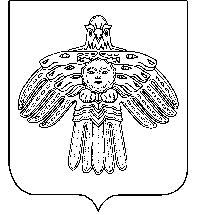 “Койгорт ”муниципальнй районсаадминистрация“Койгорт ”муниципальнй районсаадминистрация“Койгорт ”муниципальнй районсаадминистрацияПОСТАНОВЛЕНИЕШУÖМот20 апреля2020 г.№№24/04	с. Койгородок	с. Койгородок	с. Койгородок Об утверждении административного регламента по предоставлению муниципальной услуги  «Выдача разрешения на ввод объекта капитального строительства в эксплуатацию»ПоказателиЕдиницаизмеренияНормативное значение показателя*I.  Показатели доступностиI.  Показатели доступностиI.  Показатели доступности1. Наличие возможности получения муниципальной услуги в электронной форме по составу действий, которые заявитель вправе совершить при получении муниципальной услуги:да/нетнет1.1. Получение информации о порядке и сроках предоставления муниципальной услугида/нетнет1.2. Запись на прием в орган (организацию), МФЦ для подачи заявления о предоставлении муниципальной услугида/нетнет1.3. Формирование заявленияда/нетнет1.4.Прием и регистрация органом (организацией) заявления и иных документов, необходимых для предоставления муниципальной услугида/нетнет1.5. Оплата государственной пошлины за предоставление муниципальной услуг и уплата иных платежей, взимаемых в соответствии с законодательством Российской Федерациида/нетнет1.6. Получение результата предоставления муниципальной услугида/нетнет 1.7. Получение сведений о ходе выполнения заявленияда/нетнет 1.8. Осуществление оценки качества предоставления муниципальной услугида/нетнет1.9. Досудебное (внесудебное) обжалование решений и действий (бездействия) органа (организации), должностного лица органа (организации) либо государственного или муниципального служащего, работниковда/нетнет2. Наличие возможности (невозможности) получения муниципальной услуги через МФЦДа (в полном объеме/ не в полном объеме)/нетДа/ не в полном объеме3. Количество взаимодействий заявителя с должностными лицами при предоставлении муниципальной услуги и их продолжительностьда/нет24. Возможность (невозможность) получения услуги посредством заявления о предоставлении нескольких государственных и (или) муниципальных услуг в многофункциональных центрах предоставления государственных и муниципальных услуг, предусмотренного статьей 15.1 Федерального законада/нетдаII. Показатели качестваII. Показатели качестваII. Показатели качества1. Удельный вес заявлений граждан, рассмотренных в установленный срок, в общем количестве обращений граждан в Органе%1002. Удельный вес рассмотренных в  установленный срок заявлений на предоставление услуги в общем количестве заявлений на предоставление услуги через МФЦ%1003. Удельный вес обоснованных жалоб в общем количестве заявлений на предоставление  муниципальной услуги в Органе    %04. Удельный вес количества обоснованных жалоб в общем количестве заявлений на предоставление муниципальной услуги через МФЦ%0Данные заявителя (юридического лица)Данные заявителя (юридического лица)Данные заявителя (юридического лица)Данные заявителя (юридического лица)Данные заявителя (юридического лица)Данные заявителя (юридического лица)Данные заявителя (юридического лица)Полное наименование юридического лица (в соответствии с учредительными документами)Полное наименование юридического лица (в соответствии с учредительными документами)Полное наименование юридического лица (в соответствии с учредительными документами)Организационно-правовая форма юридического лицаОрганизационно-правовая форма юридического лицаОрганизационно-правовая форма юридического лицаФамилия, имя, отчество руководителя юридического лицаФамилия, имя, отчество руководителя юридического лицаФамилия, имя, отчество руководителя юридического лицаОГРНЮридический адресЮридический адресЮридический адресЮридический адресЮридический адресЮридический адресЮридический адресИндекс Регион Регион РайонНаселенный пунктНаселенный пунктУлицаДомКорпусКвартираПочтовый адресПочтовый адресПочтовый адресПочтовый адресПочтовый адресПочтовый адресПочтовый адресИндекс РегионРегионРайонНаселенный пунктНаселенный пунктУлицаДомКорпусКвартираКонтактные данныеКонтактные данныеКонтактные данныеКонтактные данныеНаименование показателяЕдиница измеренияПо проектуФактически1. Общие показатели вводимого в эксплуатацию объекта1. Общие показатели вводимого в эксплуатацию объекта1. Общие показатели вводимого в эксплуатацию объекта1. Общие показатели вводимого в эксплуатацию объектаСтроительный объем - всегокуб. мв том числе надземной частикуб. мОбщая площадькв. мПлощадь нежилых помещенийкв. мПлощадь встроенно-пристроенных помещенийкв. мКоличество зданий, сооружений шт.2. Объекты непроизводственного назначения2. Объекты непроизводственного назначения2. Объекты непроизводственного назначения2. Объекты непроизводственного назначения2.1. Нежилые объекты (объекты здравоохранения, образования, культуры, отдыха, спорта и т.д.)2.1. Нежилые объекты (объекты здравоохранения, образования, культуры, отдыха, спорта и т.д.)2.1. Нежилые объекты (объекты здравоохранения, образования, культуры, отдыха, спорта и т.д.)2.1. Нежилые объекты (объекты здравоохранения, образования, культуры, отдыха, спорта и т.д.)Количество местКоличество помещенийВместимостьКоличество этажейв том числе подземныхСети и системы инженерно-технического обеспеченияЛифтышт.Эскалаторышт.Инвалидные подъемникишт.Материалы фундаментовМатериалы стенМатериалы перекрытийМатериалы кровлиИные показатели2.2. Объекты жилищного фонда2.2. Объекты жилищного фонда2.2. Объекты жилищного фонда2.2. Объекты жилищного фондаОбщая площадь жилых помещений (за исключением балконов, лоджий, веранд и террас)кв. мОбщая площадь нежилых помещений, в том числе площадь общего имущества в многоквартирном домекв. мКоличество этажейшт.в том числе подземныхшт.Количество секцийсекцийКоличество квартир/общая площадь, всегов том числе:шт./кв. м1-комнатныешт./кв. м2-комнатныешт./кв. м3-комнатныешт./кв. м4-комнатныешт./кв. мболее чем 4-комнатныешт./кв. мОбщая площадь жилых помещений (с учетом балконов, лоджий, веранд и террас)кв. мСети и системы инженерно-технического обеспеченияЛифтышт.Эскалаторышт.Инвалидные подъемникишт.Материалы фундаментовМатериалы стенМатериалы перекрытийМатериалы кровлиИные показатели 3. Объекты производственного назначения3. Объекты производственного назначения3. Объекты производственного назначения3. Объекты производственного назначенияНаименование объекта капитального строительства в соответствии с проектной документацией:Наименование объекта капитального строительства в соответствии с проектной документацией:Наименование объекта капитального строительства в соответствии с проектной документацией:Наименование объекта капитального строительства в соответствии с проектной документацией:Тип объектаМощностьПроизводительностьСети и системы инженерно-технического обеспеченияЛифтышт.Эскалаторышт.Инвалидные подъемникишт.Материалы фундаментовМатериалы стенМатериалы перекрытийМатериалы кровлиИные показатели 4. Линейные объекты4. Линейные объекты4. Линейные объекты4. Линейные объектыКатегория (класс)ПротяженностьМощность (пропускная способность, грузооборот, интенсивность движения)Диаметры и количество трубопроводов, характеристики материалов трубТип (КЛ, ВЛ, КВЛ), уровень напряжения линий электропередачиПеречень конструктивных элементов, оказывающих влияние на безопасностьИные показатели 5. Соответствие требованиям энергетической эффективности и требованиям оснащенности приборами учета используемых энергетических ресурсов5. Соответствие требованиям энергетической эффективности и требованиям оснащенности приборами учета используемых энергетических ресурсов5. Соответствие требованиям энергетической эффективности и требованиям оснащенности приборами учета используемых энергетических ресурсов5. Соответствие требованиям энергетической эффективности и требованиям оснащенности приборами учета используемых энергетических ресурсовКласс энергоэффективности зданияУдельный расход тепловой энергии на 1 кв. м площадикВт * ч/м2Материалы утепления наружных ограждающих конструкцийЗаполнение световых проемовПредставлены следующие документыПредставлены следующие документыПредставлены следующие документыПредставлены следующие документыПредставлены следующие документыПредставлены следующие документыПредставлены следующие документыПредставлены следующие документыПредставлены следующие документыПредставлены следующие документыПредставлены следующие документы123Место получения результата предоставления услугиМесто получения результата предоставления услугиМесто получения результата предоставления услугиМесто получения результата предоставления услугиМесто получения результата предоставления услугиСпособ получения результата Способ получения результата Способ получения результата Способ получения результата Способ получения результата Способ получения результата Способ получения результата Способ получения результата Способ получения результата Способ получения результата Данные представителя (уполномоченного лица)Данные представителя (уполномоченного лица)Данные представителя (уполномоченного лица)Данные представителя (уполномоченного лица)Данные представителя (уполномоченного лица)Данные представителя (уполномоченного лица)Данные представителя (уполномоченного лица)Данные представителя (уполномоченного лица)Данные представителя (уполномоченного лица)Данные представителя (уполномоченного лица)Данные представителя (уполномоченного лица)ФамилияФамилияФамилияИмяИмяИмяОтчествоОтчествоОтчествоДата рожденияДата рожденияДата рожденияДокумент, удостоверяющий личность представителя (уполномоченного лица)Документ, удостоверяющий личность представителя (уполномоченного лица)Документ, удостоверяющий личность представителя (уполномоченного лица)Документ, удостоверяющий личность представителя (уполномоченного лица)Документ, удостоверяющий личность представителя (уполномоченного лица)Документ, удостоверяющий личность представителя (уполномоченного лица)Документ, удостоверяющий личность представителя (уполномоченного лица)Документ, удостоверяющий личность представителя (уполномоченного лица)Документ, удостоверяющий личность представителя (уполномоченного лица)Документ, удостоверяющий личность представителя (уполномоченного лица)Документ, удостоверяющий личность представителя (уполномоченного лица)ВидВидСерияСерияНомерНомерВыданВыданДата выдачиАдрес регистрации представителя (уполномоченного лица)Адрес регистрации представителя (уполномоченного лица)Адрес регистрации представителя (уполномоченного лица)Адрес регистрации представителя (уполномоченного лица)Адрес регистрации представителя (уполномоченного лица)Адрес регистрации представителя (уполномоченного лица)Адрес регистрации представителя (уполномоченного лица)Адрес регистрации представителя (уполномоченного лица)Адрес регистрации представителя (уполномоченного лица)Адрес регистрации представителя (уполномоченного лица)Адрес регистрации представителя (уполномоченного лица)Индекс Индекс Регион Регион Регион РайонРайонНаселенный пунктНаселенный пунктНаселенный пунктУлицаУлицаДомДомКорпусКорпусКвартираАдрес места жительства представителя (уполномоченного лица)Адрес места жительства представителя (уполномоченного лица)Адрес места жительства представителя (уполномоченного лица)Адрес места жительства представителя (уполномоченного лица)Адрес места жительства представителя (уполномоченного лица)Адрес места жительства представителя (уполномоченного лица)Адрес места жительства представителя (уполномоченного лица)Адрес места жительства представителя (уполномоченного лица)Адрес места жительства представителя (уполномоченного лица)Адрес места жительства представителя (уполномоченного лица)Адрес места жительства представителя (уполномоченного лица)Индекс Индекс РегионРегионРегионРайонРайонНаселенный пунктНаселенный пунктНаселенный пунктУлицаУлицаДомДомКорпусКвартираКонтактные данныеКонтактные данныеКонтактные данныеКонтактные данныеКонтактные данныеКонтактные данныеКонтактные данныеКонтактные данныеДатаПодпись/ФИО№ заявленияОрган, обрабатывающий заявление на предоставление услугиДанные заявителя (физического лица, индивидуального предпринимателя)Данные заявителя (физического лица, индивидуального предпринимателя)ФамилияИмяОтчествоДата рожденияПолное наименование индивидуального предпринимателяПолное наименование индивидуального предпринимателяПолное наименование индивидуального предпринимателяОГРНИПОГРНИПОГРНИПДокумент, удостоверяющий личность заявителяДокумент, удостоверяющий личность заявителяДокумент, удостоверяющий личность заявителяДокумент, удостоверяющий личность заявителяДокумент, удостоверяющий личность заявителяДокумент, удостоверяющий личность заявителяДокумент, удостоверяющий личность заявителяДокумент, удостоверяющий личность заявителяВидСерияНомерВыданДата выдачиАдрес регистрации заявителя /Юридический адрес (адрес регистрации) индивидуального предпринимателяАдрес регистрации заявителя /Юридический адрес (адрес регистрации) индивидуального предпринимателяАдрес регистрации заявителя /Юридический адрес (адрес регистрации) индивидуального предпринимателяАдрес регистрации заявителя /Юридический адрес (адрес регистрации) индивидуального предпринимателяАдрес регистрации заявителя /Юридический адрес (адрес регистрации) индивидуального предпринимателяАдрес регистрации заявителя /Юридический адрес (адрес регистрации) индивидуального предпринимателяАдрес регистрации заявителя /Юридический адрес (адрес регистрации) индивидуального предпринимателяАдрес регистрации заявителя /Юридический адрес (адрес регистрации) индивидуального предпринимателяИндекс Регион Регион РайонНаселенный пунктНаселенный пунктУлицаДомКорпусКвартираАдрес места жительства заявителя /Почтовый адрес индивидуального предпринимателяАдрес места жительства заявителя /Почтовый адрес индивидуального предпринимателяАдрес места жительства заявителя /Почтовый адрес индивидуального предпринимателяАдрес места жительства заявителя /Почтовый адрес индивидуального предпринимателяАдрес места жительства заявителя /Почтовый адрес индивидуального предпринимателяАдрес места жительства заявителя /Почтовый адрес индивидуального предпринимателяАдрес места жительства заявителя /Почтовый адрес индивидуального предпринимателяАдрес места жительства заявителя /Почтовый адрес индивидуального предпринимателяИндекс РегионРегионРайонНаселенный пунктНаселенный пунктУлицаДомКорпусКвартираКонтактные данныеКонтактные данныеКонтактные данныеКонтактные данныеНаименование показателяЕдиница измеренияПо проектуФактически1. Общие показатели вводимого в эксплуатацию объекта1. Общие показатели вводимого в эксплуатацию объекта1. Общие показатели вводимого в эксплуатацию объекта1. Общие показатели вводимого в эксплуатацию объектаСтроительный объем - всегокуб. мв том числе надземной частикуб. мОбщая площадькв. мПлощадь нежилых помещенийкв. мПлощадь встроенно-пристроенных помещенийкв. мКоличество зданий, сооружений шт.2. Объекты непроизводственного назначения2. Объекты непроизводственного назначения2. Объекты непроизводственного назначения2. Объекты непроизводственного назначения2.1. Нежилые объекты (объекты здравоохранения, образования, культуры, отдыха, спорта и т.д.)2.1. Нежилые объекты (объекты здравоохранения, образования, культуры, отдыха, спорта и т.д.)2.1. Нежилые объекты (объекты здравоохранения, образования, культуры, отдыха, спорта и т.д.)2.1. Нежилые объекты (объекты здравоохранения, образования, культуры, отдыха, спорта и т.д.)Количество местКоличество помещенийВместимостьКоличество этажейв том числе подземныхСети и системы инженерно-технического обеспеченияЛифтышт.Эскалаторышт.Инвалидные подъемникишт.Материалы фундаментовМатериалы стенМатериалы перекрытийМатериалы кровлиИные показатели2.2. Объекты жилищного фонда2.2. Объекты жилищного фонда2.2. Объекты жилищного фонда2.2. Объекты жилищного фондаОбщая площадь жилых помещений (за исключением балконов, лоджий, веранд и террас)кв. мОбщая площадь нежилых помещений, в том числе площадь общего имущества в многоквартирном домекв. мКоличество этажейшт.в том числе подземныхшт.Количество секцийсекцийКоличество квартир/общая площадь, всегов том числе:шт./кв. м1-комнатныешт./кв. м2-комнатныешт./кв. м3-комнатныешт./кв. м4-комнатныешт./кв. мболее чем 4-комнатныешт./кв. мОбщая площадь жилых помещений (с учетом балконов, лоджий, веранд и террас)кв. мСети и системы инженерно-технического обеспеченияЛифтышт.Эскалаторышт.Инвалидные подъемникишт.Материалы фундаментовМатериалы стенМатериалы перекрытийМатериалы кровлиИные показатели 3. Объекты производственного назначения3. Объекты производственного назначения3. Объекты производственного назначения3. Объекты производственного назначенияНаименование объекта капитального строительства в соответствии с проектной документацией:Наименование объекта капитального строительства в соответствии с проектной документацией:Наименование объекта капитального строительства в соответствии с проектной документацией:Наименование объекта капитального строительства в соответствии с проектной документацией:Тип объектаМощностьПроизводительностьСети и системы инженерно-технического обеспеченияЛифтышт.Эскалаторышт.Инвалидные подъемникишт.Материалы фундаментовМатериалы стенМатериалы перекрытийМатериалы кровлиИные показатели 4. Линейные объекты4. Линейные объекты4. Линейные объекты4. Линейные объектыКатегория (класс)ПротяженностьМощность (пропускная способность, грузооборот, интенсивность движения)Диаметры и количество трубопроводов, характеристики материалов трубТип (КЛ, ВЛ, КВЛ), уровень напряжения линий электропередачиПеречень конструктивных элементов, оказывающих влияние на безопасностьИные показатели 5. Соответствие требованиям энергетической эффективности и требованиям оснащенности приборами учета используемых энергетических ресурсов5. Соответствие требованиям энергетической эффективности и требованиям оснащенности приборами учета используемых энергетических ресурсов5. Соответствие требованиям энергетической эффективности и требованиям оснащенности приборами учета используемых энергетических ресурсов5. Соответствие требованиям энергетической эффективности и требованиям оснащенности приборами учета используемых энергетических ресурсовКласс энергоэффективности зданияУдельный расход тепловой энергии на 1 кв. м площадикВт * ч/м2Материалы утепления наружных ограждающих конструкцийЗаполнение световых проемовПредставлены следующие документыПредставлены следующие документыПредставлены следующие документыПредставлены следующие документыПредставлены следующие документыПредставлены следующие документыПредставлены следующие документыПредставлены следующие документыПредставлены следующие документыПредставлены следующие документыПредставлены следующие документы123Место получения результата предоставления услугиМесто получения результата предоставления услугиМесто получения результата предоставления услугиМесто получения результата предоставления услугиМесто получения результата предоставления услугиСпособ получения результата Способ получения результата Способ получения результата Способ получения результата Способ получения результата Способ получения результата Способ получения результата Способ получения результата Способ получения результата Способ получения результата Данные представителя (уполномоченного лица)Данные представителя (уполномоченного лица)Данные представителя (уполномоченного лица)Данные представителя (уполномоченного лица)Данные представителя (уполномоченного лица)Данные представителя (уполномоченного лица)Данные представителя (уполномоченного лица)Данные представителя (уполномоченного лица)Данные представителя (уполномоченного лица)Данные представителя (уполномоченного лица)Данные представителя (уполномоченного лица)ФамилияФамилияФамилияИмяИмяИмяОтчествоОтчествоОтчествоДата рожденияДата рожденияДата рожденияДокумент, удостоверяющий личность представителя (уполномоченного лица)Документ, удостоверяющий личность представителя (уполномоченного лица)Документ, удостоверяющий личность представителя (уполномоченного лица)Документ, удостоверяющий личность представителя (уполномоченного лица)Документ, удостоверяющий личность представителя (уполномоченного лица)Документ, удостоверяющий личность представителя (уполномоченного лица)Документ, удостоверяющий личность представителя (уполномоченного лица)Документ, удостоверяющий личность представителя (уполномоченного лица)Документ, удостоверяющий личность представителя (уполномоченного лица)Документ, удостоверяющий личность представителя (уполномоченного лица)Документ, удостоверяющий личность представителя (уполномоченного лица)ВидВидСерияСерияНомерНомерВыданВыданДата выдачиАдрес регистрации представителя (уполномоченного лица)Адрес регистрации представителя (уполномоченного лица)Адрес регистрации представителя (уполномоченного лица)Адрес регистрации представителя (уполномоченного лица)Адрес регистрации представителя (уполномоченного лица)Адрес регистрации представителя (уполномоченного лица)Адрес регистрации представителя (уполномоченного лица)Адрес регистрации представителя (уполномоченного лица)Адрес регистрации представителя (уполномоченного лица)Адрес регистрации представителя (уполномоченного лица)Адрес регистрации представителя (уполномоченного лица)Индекс Индекс Регион Регион Регион РайонРайонНаселенный пунктНаселенный пунктНаселенный пунктУлицаУлицаДомДомКорпусКорпусКвартираАдрес места жительства представителя (уполномоченного лица)Адрес места жительства представителя (уполномоченного лица)Адрес места жительства представителя (уполномоченного лица)Адрес места жительства представителя (уполномоченного лица)Адрес места жительства представителя (уполномоченного лица)Адрес места жительства представителя (уполномоченного лица)Адрес места жительства представителя (уполномоченного лица)Адрес места жительства представителя (уполномоченного лица)Адрес места жительства представителя (уполномоченного лица)Адрес места жительства представителя (уполномоченного лица)Адрес места жительства представителя (уполномоченного лица)Индекс Индекс РегионРегионРегионРайонРайонНаселенный пунктНаселенный пунктНаселенный пунктУлицаУлицаДомДомКорпусКвартираКонтактные данныеКонтактные данныеКонтактные данныеКонтактные данныеКонтактные данныеКонтактные данныеКонтактные данныеКонтактные данныеДатаПодпись/ФИОНаименование показателяФактическиОбщая площадь жилых помещений (за исключением балконов, лоджий, веранд и террас), м2Общая площадь нежилых помещений, в том числе площадь общего имущества в многоквартирном доме, м2Число этажей, шт.в том числе подземных, шт.Число секций, шт.Число квартир/общая площадь, всего, шт./м2, в том числе:однокомнатныхдвухкомнатныхтрехкомнатныхчетырехкомнатныхболее чем четырехкомнатныхОбщая площадь жилых помещений (с учетом балконов, лоджий, веранд и террас), м2Сети и системы инженерно-технического обеспеченияЛифты, шт.Эскалаторы, шт.Инвалидные подъемники, шт.Материалы фундаментовМатериалы стенМатериалы перекрытийМатериалы кровлиДополнительные характеристики объекта капитального строительстваВид работы, единица измеренияОбъем работСрок выполнения12Наименование показателяФактическиЧисло мест, шт.Число помещений, шт.Вместимость, чел.Число этажей, шт.в том числе подземных, шт.Сети и системы инженерно-технического обеспеченияЛифты, шт.Эскалаторы, шт.Инвалидные подъемники, шт.Материалы фундаментовМатериалы стенМатериалы перекрытийМатериалы кровлиДополнительные характеристики объекта капитального строительстваВид работы, единица измеренияОбъем работСрок выполнения12Наименование показателя, единица измеренияФактическиТип объектаМощностьПроизводительностьСети и системы инженерно-технического обеспеченияЛифты, шт.Эскалаторы, шт.Инвалидные подъемники, шт.Материалы фундаментовМатериалы стенМатериалы перекрытийМатериалы кровлиДополнительные характеристики объекта капитального строительстваВид работы, единица измеренияОбъем работСрок выполнения12